305014, г. Курск, ул. Росинка, д.6, помещ.2Тел. +7(4712) 58-45-22, E-mail: info@terplan.pro, www.terplan.proОГРН 1164632064167, ИНН/КПП 4632221668/463201001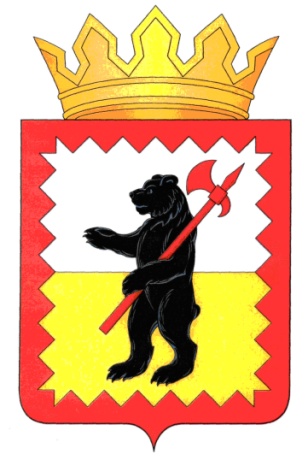 ВНЕСЕНИЕ ИЗМЕНЕНИЙ В ГЕНЕРАЛЬНЫЙ ПЛАН МУНИЦИПАЛЬНОГО ОБРАЗОВАНИЯ СЕЛЬСКОЕ ПОСЕЛЕНИЕ “СЕЛО ГОЛОВТЕЕВО” МАЛОЯРОСЛАВЕЦКОГО РАЙОНА КАЛУЖСКОЙ ОБЛАСТИ            (разработано в соответствии с МК №10/11-21 от 18 ноября 2021 года)МАТЕРИАЛЫ ПО ОБОСНОВАНИЮГЕНЕРАЛЬНОГО ПЛАНАТом 2г. Курск, 2021ВНЕСЕНИЕ ИЗМЕНЕНИЙВ ГЕНЕРАЛЬНЫЙ ПЛАН МУНИЦИПАЛЬНОГО ОБРАЗОВАНИЯ СЕЛЬСКОЕ ПОСЕЛЕНИЕ“СЕЛО ГОЛОВТЕЕВО” МАЛОЯРОСЛАВЕЦКОГО РАЙОНА КАЛУЖСКОЙ ОБЛАСТИМАТЕРИАЛЫ ПО ОБОСНОВАНИЮ ГЕНЕРАЛЬНОГО ПЛАНА   Том 1Директор							         Ткаченко Н.С.Главный архитектор проекта			              Сабельников А.Н.Руководитель проекта 			                                   Примак А.А.г. Курск, 2021АВТОРСКИЙ КОЛЛЕКТИВООО «Центр Картографии и Территориального Планирования»Ткаченко Н.С.	               директорСабельников А.Н.              главный архитектор проектаПримак А.А.                       руководитель проектаАшурков В.В.                     архитекторШуклин Г.С.                       архитекторОрлова Е.С.                         архитекторБурцева Н. А.	               начальник отдела картографииВасильева М.С.                  заместитель начальника отдела ГЭАКосинова А.А.                    юрисконсультВоронина О.И.                    инженер-картографКоржавин К.Е.                    инженерНестерова А.В.                   инженерЯстребов А.И.	               инженерБобкова Я.А.                       инженерПетрухин Е.Е.                     инженерСОДЕРЖАНИЕСОДЕРЖАНИЕ	41.	ОБЩИЕ ПОЛОЖЕНИЯ	72.	СВЕДЕНИЯ ОБ  УТВЕРЖДЕННЫХ ДОКУМЕНТАХ СТРАТЕГИЧЕСКОГО ПЛАНИРОВАНИЯ, О НАЦИОНАЛЬНЫХ ПРОЕКТАХ, ОБ ИНВЕСТИЦИОННЫХ ПРОГРАММАХ СУБЪЕКТОВ, ЕСТЕСТВЕННЫХ МОНОПОЛИЙ, ОРГАНИЗАЦИЙ КОММУНАЛЬНОГО КОМПЛЕКСА, О РЕШЕНИЯХ  ОРГАНОВ МЕСТНОГО САМОУПРАВЛЕНИЯ, ИНЫХ ГЛАВНЫХ РАСПОРЯДИТЕЛЕЙ СРЕДСТВ СООТВЕТСТВУЮЩИХ БЮДЖЕТОВ, ПРЕДУСМАТРИВАЮЩИХ СОЗДАНИЕ ОБЪЕКТОВ МЕСТНОГО ЗНАЧЕНИЯ	93.	УТВЕРЖДЕННЫЕ ДОКУМЕНТАМИ ТЕРРИТОРИАЛЬНОГО ПЛАНИРОВАНИЯ РОССИЙСКОЙ ФЕДЕРАЦИИ, ДОКУМЕНТАМИ ТЕРРИТОРИАЛЬНОГО ПЛАНИРОВАНИЯ ДВУХ И БОЛЕЕ СУБЪЕКТОВ РОССИЙСКОЙ ФЕДЕРАЦИИ, ДОКУМЕНТАМИ ТЕРРИТОРИАЛЬНОГО ПЛАНИРОВАНИЯ СУБЪЕКТА РОССИЙСКОЙ ФЕДЕРАЦИИ О ВИДАХ, НАЗНАЧЕНИИ И НАИМЕНОВАНИЯХ ПЛАНИРУЕМЫХ ДЛЯ РАЗМЕЩЕНИЯ НА ТЕРРИТОРИЯХ ПОСЕЛЕНИЯ ОБЪЕКТОВ ФЕДЕРАЛЬНОГО ЗНАЧЕНИЯ, ОБЪЕКТОВ РЕГИОНАЛЬНОГО ЗНАЧЕНИЯ, ИХ ОСНОВНЫЕ ХАРАКТЕРИСТИКИ, МЕСТОПОЛОЖЕНИЕ, ХАРАКТЕРИСТИКИ ЗОН С ОСОБЫМИ УСЛОВИЯМИ ИСПОЛЬЗОВАНИЯ ТЕРРИТОРИЙ	124.	УТВЕРЖДЕННЫЕ ДОКУМЕНТОМ ТЕРРИТОРИАЛЬНОГО ПЛАНИРОВАНИЯ МУНИЦИПАЛЬНОГО РАЙОНА СВЕДЕНИЯ О ВИДАХ, НАЗНАЧЕНИИ И НАИМЕНОВАНИЯХ ПЛАНИРУЕМЫХ ДЛЯ РАЗМЕЩЕНИЯ НА ТЕРРИТОРИИ ПОСЕЛЕНИЯ, ВХОДЯЩЕГО В СОСТАВ МУНИЦИПАЛЬНОГО РАЙОНА, ОБЪЕКТОВ МЕСТНОГО ЗНАЧЕНИЯ МУНИЦИПАЛЬНОГО РАЙОНА, ИХ ОСНОВНЫЕ ХАРАКТЕРИСТИКИ, МЕСТОПОЛОЖЕНИЕ, ХАРАКТЕРИСТИКИ ЗОН С ОСОБЫМИ УСЛОВИЯМИ ИСПОЛЬЗОВАНИЯ ТЕРРИТОРИИ	175.	АНАЛИЗ ПРИРОДНЫХ РЕСУРСОВ	185.1.	Природные условия	185.1.1.	Климат	185.1.2.	Гидрологическая и гидрогеологическая характеристика	195.1.3.	Геолого-геоморфолическая характеристика территории и инженерно-геологические условия	205.1.4.	Лесные ресурсы	225.1.5.	Особо охраняемые природные территории	226.	ОБОСНОВАНИЕ ВЫБРАННОГО ВАРИАНТА РАЗМЕЩЕНИЯ ОБЪЕКТОВ МЕСТНОГО ЗНАЧЕНИЯ НА ОСНОВЕ АНАЛИЗА ИСПОЛЬЗОВАНИЯ ТЕРРИТОРИЙ МУНИЦИПАЛЬНОГО ОБРАЗОВАНИЯ	236.1.	Современное использование территории. Земельный фонд	246.2.	Культурное наследие	316.2.1.	Объекты культурного наследия	316.2.2 Зоны охраны объектов культурного наследия	316.3.	Социально-экономическая ситуация	326.3.1	Демографическая ситуация	326.3.2 Состояние экономической базы	366.3.3 Учреждения и предприятия обслуживания населения	386.3.4 Жилищный фонд, жилищное строительство	416.4.	Транспортная инфраструктура	426.4.1	Внешний транспорт	426.4.2	Улично-дорожная сеть	446.5.	Инженерная инфраструктура	466.5.1	Водоснабжение	466.5.2	Водоотведение	496.5.3	Теплоснабжение	516.5.4	Газоснабжение	526.5.5	Электроснабжение	546.6.	Состояние окружающей среды	556.7.	Зеленый фонд	606.8.	Зоны с особыми условиями использования территорий. Планировочные ограничения	626.9.	Оценка возможного влияния планируемых для размещения объектов местного значения поселения на комплексное развитие территории	757. ПЕРЕЧЕНЬ ОСНОВНЫХ ФАКТОРОВ РИСКА ВОЗНИКНОВЕНИЯ ЧРЕЗВЫЧАЙНЫХ СИТУАЦИЙ ПРИРОДНОГО И ТЕХНОГЕННОГО ХАРАКТЕРА	777.1 Чрезвычайные ситуации природного характера	777.2 Чрезвычайные ситуации техногенного характера	837.3 Чрезвычайные ситуации биолого-социального характера	857.4 Рекомендации для разработки мероприятий по снижению риска возникновения ЧС	858.СВЕДЕНИЯ ОБ УТВЕРЖДЕННЫХ ПРЕДМЕТАХ ОХРАНЫ И ГРАНИЦАХ ТЕРРИТОРИЙ ИСТОРИЧЕСКИХ ПОСЕЛЕНИЙ ФЕДЕРАЛЬНОГО ЗНАЧЕНИЯ И ИСТОРИЧЕСКИХ ПОСЕЛЕНИЙ РЕГИОНАЛЬНОГО ЗНАЧЕНИЯ	919.ПЕРЕЧЕНЬ ЗЕМЕЛЬНЫХ УЧАСТКОВ, КОТОРЫЕ ВКЛЮЧАЮТСЯ В ГРАНИЦЫ НАСЕЛЕННЫХ ПУНКТОВ, ВХОДЯЩИХ В СОСТАВ ПОСЕЛЕНИЯ, ИЛИ ИСКЛЮЧАЮТСЯ ИЗ ИХ ГРАНИЦ, С УКАЗАНИЕМ КАТЕГОРИЙ ЗЕМЕЛЬ, К КОТОРЫМ ПЛАНИРУЕТСЯ ОТНЕСТИ ЭТИ ЗЕМЕЛЬНЫЕ УЧАСТКИ, И ЦЕЛЕЙ ИХ ПЛАНИРУЕМОГО ИСПОЛЬЗОВАНИЯ	92Состав материаловВнесение изменений в Генеральный план сельского поселения «Село Головтеево»Положение о территориальном планировании в текстовой форме.Положение о территориальном планировании в виде карт:- карта планируемого размещения объектов местного значения поселения (МО 1:15000);- карта границ населенных пунктов, входящих в состав поселения (МО 1:15000);- карта функциональных зон поселения (МО 1:15000).Приложение: описания местоположения границ населенных пунктов поселения.Материалы по обоснованию Генерального плана сельского поселения «Село Головтеево»Материалы по обоснованию генерального плана в текстовой форме.Материалы по обоснованию генерального плана в виде карт:- карта зон с особыми условиями использования территории (МО 1:15000);- карта границ территорий, подверженных риску возникновения чрезвычайных ситуаций природного и техногенного характера (МО 1:15000).Примечание: в генеральном плане не применяются положения статьи 23 Градостроительного кодекса Российской Федерации в части пунктов 4 и 5 части 8 в связи с тем, что на территории МО СП «Село Головтеево» особо экономические зоны и особо охраняемые природные территории отсутствуют.ОБЩИЕ ПОЛОЖЕНИЯ1. Внесение изменений в Генеральный план сельского поселения «Село Головтеево» Малоярославецкого муниципального района Калужской области подготовлен по заказу Малоярославецкой районной администрации муниципального района «Малоярославецкий район» на основании муниципального контракта МК № 10/11-21 от 18 ноября 2021 года. Основание для подготовки проекта генерального плана – постановление Малоярославецкой районной администрации от 01 ноября 2018 года № 1186 «Об утверждении муниципальной программы муниципального района «Малоярославецкий район» «Управление имущественным комплексом муниципального района «Малоярославецкий район»»; постановление Малоярославецкой районной администрации  от 26 июня 2020 года № 613 «О разработке проектов Генеральных планов сельских  поселений Малоярославецкого района Калужской области».2. Официальное наименование сельского поселения – муниципальное образование сельское поселение «Село Головтеево».3. Внесение изменений в Генеральный план сельского поселения «Село Головтеево» Малоярославецкого муниципального района Калужской области подготовлен в соответствии с требованиями статей 23 и 24 Градостроительного кодекса Российской Федерации и Техническим заданием на разработку внесения изменений в Генеральный план сельского поселения «Село Головтеево».4. Внесение изменений в Генеральный план сельского поселения «Село Головтеево» Малоярославецкого муниципального района Калужской области соответствует требованиям действующего законодательства в области регулирования градостроительной деятельности, земельному, водному, лесному, природоохранному и иному законодательству Российской Федерации и Калужской области, нормативно-технических документов в области градостроительства федерального и регионального уровней, нормативных правовых актов органов местного самоуправления. 5. Генеральный план разработан на всю территорию муниципального образования. Границы сельского поселения «Село Головтеево» установлены законом Калужской области от 05 июля 2006 года N 229-ОЗ (ред. от 25 августа 2020 года) "Об административно-территориальном устройстве Калужской области".Территория сельского поселения входит в состав территории муниципального района «Малоярославецкий район».6. Карты проекта генерального плана выполнены в масштабе 1:15000 с использованием компьютерных геоинформационных технологий. База пространственных и иных данных об объектах градостроительной деятельности выполнена в соответствии с Техническим заданием и Требованиями к описанию и отображению в документах территориального планирования объектов федерального значения, объектов регионального значения, объектов местного значения, утверждённых Приказом Министерства экономического развития Российской Федерации от 9 января 2018 года № 10 (в ред. от 09.08.2018 года).7. Расчётный срок генерального плана сельского поселения «Село Головтеево» Малоярославецкого муниципального района Калужской области – 2040 год, 1 очередь – 2030 год.8. Внесение изменений в генеральный план сельского поселения «Село Головтеево» Малоярославецкого района вызвано:- приведением генерального плана в соответствие с Приказом Минэкономразвития РФ №10 (в ред. от 09.08.2018 года);- приведение утвержденного генерального плана сельского поселения в соответствие с утвержденными документами территориального планирования Российской Федерации, утвержденными документами территориального планирования двух и более субъектов Российской Федерации, утвержденными документами территориального планирования субъекта Российской Федерации.СВЕДЕНИЯ ОБ  УТВЕРЖДЕННЫХ ДОКУМЕНТАХ СТРАТЕГИЧЕСКОГО ПЛАНИРОВАНИЯ, О НАЦИОНАЛЬНЫХ ПРОЕКТАХ, ОБ ИНВЕСТИЦИОННЫХ ПРОГРАММАХ СУБЪЕКТОВ, ЕСТЕСТВЕННЫХ МОНОПОЛИЙ, ОРГАНИЗАЦИЙ КОММУНАЛЬНОГО КОМПЛЕКСА, О РЕШЕНИЯХ  ОРГАНОВ МЕСТНОГО САМОУПРАВЛЕНИЯ, ИНЫХ ГЛАВНЫХ РАСПОРЯДИТЕЛЕЙ СРЕДСТВ СООТВЕТСТВУЮЩИХ БЮДЖЕТОВ, ПРЕДУСМАТРИВАЮЩИХ СОЗДАНИЕ ОБЪЕКТОВ МЕСТНОГО ЗНАЧЕНИЯПри разработке генерального плана поселения учитывались сведения об утвержденных документах стратегического планирования, планах и программах комплексного социально-экономического развития муниципального образования.Таблица 1 – Перечень планов программ социально-экономического развития Российской Федерации, Калужской области, муниципального района «Малоярославецкий район», сельского поселения «Село Головтеево»УТВЕРЖДЕННЫЕ ДОКУМЕНТАМИ ТЕРРИТОРИАЛЬНОГО ПЛАНИРОВАНИЯ РОССИЙСКОЙ ФЕДЕРАЦИИ, ДОКУМЕНТАМИ ТЕРРИТОРИАЛЬНОГО ПЛАНИРОВАНИЯ ДВУХ И БОЛЕЕ СУБЪЕКТОВ РОССИЙСКОЙ ФЕДЕРАЦИИ, ДОКУМЕНТАМИ ТЕРРИТОРИАЛЬНОГО ПЛАНИРОВАНИЯ СУБЪЕКТА РОССИЙСКОЙ ФЕДЕРАЦИИ О ВИДАХ, НАЗНАЧЕНИИ И НАИМЕНОВАНИЯХ ПЛАНИРУЕМЫХ ДЛЯ РАЗМЕЩЕНИЯ НА ТЕРРИТОРИЯХ ПОСЕЛЕНИЯ ОБЪЕКТОВ ФЕДЕРАЛЬНОГО ЗНАЧЕНИЯ, ОБЪЕКТОВ РЕГИОНАЛЬНОГО ЗНАЧЕНИЯ, ИХ ОСНОВНЫЕ ХАРАКТЕРИСТИКИ, МЕСТОПОЛОЖЕНИЕ, ХАРАКТЕРИСТИКИ ЗОН С ОСОБЫМИ УСЛОВИЯМИ ИСПОЛЬЗОВАНИЯ ТЕРРИТОРИЙСведения о видах, назначении и наименованиях, планируемых для размещения на территориях поселения объектов федерального значения, их основные характеристики, местоположение, характеристики зон с особыми условиями использования территорийТаблица 2 – Планируемые объекты федерального значения в соответствии со Схемой территориального планирования Российской Федерации (утверждена распоряжением Правительства Российской Федерации от 19 марта 2013 N 384-р. Схема территориального планирования Российской Федерации в области федерального транспорта (железнодорожного, воздушного, морского, внутреннего водного транспорта) и автомобильных дорог федерального значения)Сведения о видах, назначении и наименованиях, планируемых для размещения на территориях поселения объектов регионального значения, их основные характеристики, местоположение, характеристики зон с особыми условиями использования территорийТаблица 3 – Планируемые объекты регионального значения в соответствии со Схемой территориального планирования Калужской области (утверждена Постановлением Правительства Калужской области от 17.09.2020 N 735)УТВЕРЖДЕННЫЕ ДОКУМЕНТОМ ТЕРРИТОРИАЛЬНОГО ПЛАНИРОВАНИЯ МУНИЦИПАЛЬНОГО РАЙОНА СВЕДЕНИЯ О ВИДАХ, НАЗНАЧЕНИИ И НАИМЕНОВАНИЯХ ПЛАНИРУЕМЫХ ДЛЯ РАЗМЕЩЕНИЯ НА ТЕРРИТОРИИ ПОСЕЛЕНИЯ, ВХОДЯЩЕГО В СОСТАВ МУНИЦИПАЛЬНОГО РАЙОНА, ОБЪЕКТОВ МЕСТНОГО ЗНАЧЕНИЯ МУНИЦИПАЛЬНОГО РАЙОНА, ИХ ОСНОВНЫЕ ХАРАКТЕРИСТИКИ, МЕСТОПОЛОЖЕНИЕ, ХАРАКТЕРИСТИКИ ЗОН С ОСОБЫМИ УСЛОВИЯМИ ИСПОЛЬЗОВАНИЯ ТЕРРИТОРИИТаблица 4 – Планируемые объекты местного значения в соответствии со Схемой территориального планирования Малоярославецкого муниципального района Калужской области (утверждена Решением Районного Собрания от 16.12.2020 N 33)АНАЛИЗ ПРИРОДНЫХ РЕСУРСОВПриродные условияКлиматКлимат сельского поселения «Село Головтеево» умеренно континентальный с мягкой зимой и теплым летом. Средняя продолжительность безморозного периода 120-130 дней. Промерзание почвы обычно 0,5-0,7 м в морозные бесснежные зимы может достигать 1,5 м.Таблица 5 - Средняя месячная температура воздухаОсадки, мм:Максимальная летняя температура +35˚С. Минимальная зимняя -40˚С.Во влажные годы количество осадков достигает 1000 мм, в сухие – менее 500 мм. Максимальное количество осадков приходится на летнее время. Устойчивый снежный покров устанавливается в декабре месяце. Высота снежного покрова обычно 30-40 см, максимальный до 1 м. Запас влаги в снежном покрове к концу зимы составляет в среднем 89 мм. Роза ветров годовая с преобладанием ветров северного, западного, юго-западного и южного направлений. Роза ветров весной и осенью совпадают с годовой, а лето и зима сильно отличаются. Для лета характерны ветра северного (25%) направления и западного (17,3%); для зимы – юго-западного (21,7%) и южного (21,3%). Средняя скорость ветра в течение года составляет 1,5-2,9 м/с, максимальные порывы до 20-25 м/с.Микроклиматические особенности Важное значение в формировании ветрового режима играют орографические особенности рельефа. В непродуваемых долинах рек, ручьев, оврагов отмечается существенное снижение скорости ветрового потока (до 25%), увеличивается вероятность образования застойных зон. Повышение скорости ветровых потоков на 20%-30% по сравнению со средними значениями возможно меридионального направления. На микроклиматические особенности территории оказывает влияние также растительность и водные поверхности.ВыводыВ целом климатические условия являются благоприятными для строительства, ведения сельского хозяйства, развития рекреации и туризма. Гидрологическая и гидрогеологическая характеристикаГидрологическая структура территории принадлежит бассейну р. Оки. Наиболее крупными реками, протекающими на территории сельского поселения, являются: река Выпрейка, река Локня и др.Ресурсы поверхностных вод используются в следующих целях:хозяйственно-бытовых;промышленных;транспортных;орошения селькохозяйственных полей;рыболовных;рекреационных.Возможность использования речных ресурсов в тех или иных целях определяется основными гидрологическими характеристиками водотоков.Река Выпрейка - река в Калужской области России, протекает по территории Малоярославецкого района. Впадает в реку Лужу в 73 км от её устья по правому берегу, у села Ильинского. Длина реки составляет 16 км, площадь водосборного бассейна — 160 км².Река Локня – река протекает по центральной части деревни Афанасово. Протяженность реки составляет 21 км, является правым притоком р. Суходрев. Поверхность водосбора представляет собой слабоволнистую равнину. В районе проектирования русло р. Локня по большей части прямое, берега не крутые, высотой до 2м. Основными водоносными горизонтами для данной местности являются: протвинский, тарусско-михайловский и алексинский. Все они связаны с одноименными горизонтами известняков нижнего отдела каменноугольной системы. Воды гидрокарбонатно – кальциевые умеренножесткие и жесткие с повышенным содержанием железа. Удельный дебит отдельных артезианских скважин колеблется от 0,3 м3/ч до 30,0 м3/ч. Эти водоносные горизонты и в будущем будут основными поставщиками подземных вод для хозпитьевого водоснабжения населения и промышленных предприятий. Геолого-геоморфолическая характеристика территории и инженерно-геологические условияТерритория сельского поселения расположена на стыке Угорской и Протвинской низин, в зоне развития водноледниковых и в меньшей степени ледниковых образований московского оледенения. Абсолютные отметки рельефа изменяются от 154,8 м, урез вод ручья Березовый, до 225,0 м на водоразделе в северной части площади. Абсолютный перепад высот составил 70,2 м. Относительные перепады высот по овражно-балочной сети и долинам ручьев не превышает 20 м. В пределах площади муниципального образования выделено пять ландшафтов.Первый тип. Пологохолмистая моренно-водноледниковая слаборасчлененная равнина. Представляет собой отдельные холмы с абсолютными отметками свыше 195-200 м. Четвертичные отложения представлены покровными, водноледниковыми и моренными суглинками с прослоями песчано-гравийного материала и гравилистых песков, общая мощность достигает 25-30 м. Коренные породы представлены песчаными породами неогена и глинами, известняками стешского, тарусского и протвинского горизонта нижнего карбона. Глубина залегания грунтовых вод 1,5-3,0 м. Почвы дерново-слабо-среднеподзолистые, местами глееватые на суглинистой основе.Второй тип.  Пологоволнистая водноледниковая слаборасчлененная равнина. Данный ландшафт занимает промежуточное место между первым типом ландшафта и третьим. Геологическое строение аналогично первому типу. Рельеф плохо дренирован и заболочен. Глубина залегания грунтовых вод до 2,0 м. Абсолютные отметки рельефа колеблятся от 175 м до 190 м. Почвы дерново-среднеподзолистые глееватые на суглинистой основе.Третий тип. Плоская водноледниковая (зандровая) слаборасчлененная равнина. Четвертичные образования представлены покровными и водноледниковыми суглинками с прослоями гравилистых песков и песков, и песчано-гравийных смесей. Общая мощность варьируется от 4,0 м до 25,0 м. Коренные породы те же, что в первом типе. Глубина залегания грунтовых вод колеблется от 1,0 м до 4,0 м. Почвы те же, что в третьем типе.Четвертый тип.  Плоская аллювиальная равнина. Сложен ландшафт аллювиальными песками, суглинками. Коренные породы представлены карбонатно-терригенным комплексом окской толщи нижнего карбона. Глубина залегания грунтовых вод 0,5-1,5 м. Зона постоянного подтопления и весеннего затопления. Почвы аллювиальные луговые.Ниже приводится таблица по инженерно-геологическому районированию территории муниципального образования сельского поселения «Село Головтеево».Таблица 6 - Инженерно-геологическое районированиеЛесные ресурсыТерриториальной единицей управления в области использования, охраны, защиты и воспроизводства лесов в границах сельского поселения «Село Головтеево» является государственное казенное учреждение Калужской области «Малоярославецкое лесничество».Лесной фонд сельского поселения «Село Головтеево» относится к территории, подконтрольной Малоярославецкому участковому лесничеству (ГЛФ кварталы 38, 39, 40, 41, 42, 43, 44, 45, 46, 47, 48, 49, 50, 51, 52, 53, 54, 89; АО «Воробьево» кварталы 18, 20, 21; ООО «Озерское» кварталы 1-16), Ильинское участковое лесничество (ГЛФ кварталы 55, 56, 59, 60, 61, 62, 63, 64).Основные арендаторы:- ООО КМДК «Союз-Центр» ГЛФ 38-52, 89, 55, 56, 59-64 – заготовка древесины;- ИП САХНО В.А. ООО «Озерское» 3,4,7-16 – заготовка древесины;- ФКУ здп «Русичи» - ГЛФ 49,50,52 – ведение охотничьего хозяйства.Особо охраняемые природные территорииОсобо охраняемые природные территории (ООПТ) – участки земли, водной поверхности и воздушного пространства над ними, где располагаются природные комплексы и объекты, которые имеют особое природоохранное, научное, культурное, эстетическое, рекреационное и оздоровительное значение, которые изъяты решением государственной власти полностью или частично из хозяйственного пользования и для которых установлен режим особой охраны. К ООПТ относятся государственные природные заповедники, национальные парки, природные парки, государственные природные заказники, памятники природы, дендрологические памятники и ботанические сады, лечебно-оздоровительные местности курорты. Правительство РФ и органы исполнительной власти могут устанавливать и иные категории особо охраняемых территорий, которые включают городские леса, городские парки, памятники садово-паркового искусства, охраняемые речные системы, охраняемые природные ландшафты.На территории сельского поселения «Село Головтеево» отсутствуют особо охраняемые природные территории.ОБОСНОВАНИЕ ВЫБРАННОГО ВАРИАНТА РАЗМЕЩЕНИЯ ОБЪЕКТОВ МЕСТНОГО ЗНАЧЕНИЯ НА ОСНОВЕ АНАЛИЗА ИСПОЛЬЗОВАНИЯ ТЕРРИТОРИЙ МУНИЦИПАЛЬНОГО ОБРАЗОВАНИЯПри разработке Генерального плана рассматривались варианты развития территории сельского поселения «Село Головтеево»: инерционный и инновационный.Инерционный (сдержанный) сценарий подразумевает развитие муниципального образования по достигнутому уровню производственной базы, использованию ресурсного потенциала, в соответствии со сложившимися социальными условиями и динамикой численности населения. Численность населения к 2040 году должна будет составить 1370 человека. Инновационный вариант социально-экономического развития – это принятие в качестве перспективного сценария положительной (по сравнению с инерционным сценарием) динамики в изменении численности населения территории сельского поселения, которая к 2040 году должна будет составлять 2500 человек. Инновационный вариант предусматривает развитие производственной базы, развитие инженерной и транспортной инфраструктуры, улучшение социальных и культурно-бытовых условий жизни населения. Мероприятия по развитию социальной, инженерной, транспортной инфраструктур и жилищного строительства, предложенные в Генеральном плане, рассчитывались исходя из инновационного сценария развития муниципального образования.Главным условием реализации инновационного варианта развития является привлечение в экономику, инфраструктуру и социальную сферу муниципального образования достаточных финансовых ресурсов. Инновационный сценарий развития предполагает в процессе его реализации осуществлять разработку и принятие программных мероприятий в различных сферах деятельности, в том числе коммерческих инвестиционных проектов. При анализе существующей ситуации были учтены планировочные ограничения, влияющие на территориальное развитие сельского поселения.Современное использование территории. Земельный фондСельское поселение «Село Головтеево» расположено на территории Малоярославецкого района Калужской области. Центр сельского поселения – село Головтеево находится в 14 км от районного центра г. Малоярославец.По территории сельского поселения проходит автомобильная дорога общего пользования федерального значения: М-3 «Украина», дороги регионального значения: М-3 «Украина» - Максимовка - Подполково, окружная автомобильная дорога «г. Калуга – Детчино -Малоярославец». Так же по территории сельского поселения проходит железнодорожная магистраль «Москва-Киев».Территория сельского поселения включает в себя несколько населенных пунктов, объединенных общей территорией: деревня Афанасово, деревня Вихляево, село Головтеево, деревня Зайцево, деревня Кашурино, деревня Кобылино, деревня Куклеиха, деревня Максимовка, деревня Митрофаново, деревня Мурзино, деревня Подполково, деревня Самсыкино, деревня Семынино, деревня Татарское, деревня Чернолокня.Земельный фондГраницы и статус сельского поселения «Село Головтеево» установлены Законом Калужской области № 229-ОЗ «Об административно-территориальном устройстве Калужской области» от 5 июля 2006 года и Законом Калужской области № 7-ОЗ «Об установлении границ муниципальных образований, расположенных на территории административно-территориальных единиц «Бабынинский район», «Боровский район», «Дзержинский район» «Жуковский район», «Износковский район», «Козельский район», «Малоярославецкий район», «Мосальский район», «Ферзиковский район», «Хвастовичский район», «Город Калуга», «Город Обнинск», и наделении их статусом городского поселения, сельского поселения, городского округа, муниципального района» от 28 декабря 2004 года.Территория сельского поселения «Село Головтеево» составляет 7498,0 га. Земельный фонд по целевому назначению представлен следующими категориями земель:земли сельскохозяйственного назначения; земли населенных пунктов; земли промышленности, энергетики, транспорта, связи, радиовещания, телевидения, информатики, земли для обеспечения космической деятельности, земли обороны, безопасности и земли иного специального назначения (далее земли промышленности и иного специального назначения);земли особо охраняемых территорий и объектов;земли лесного фонда;земли водного фонда.Земли запаса на территории сельского поселения не представлены.Таблица 7 - Баланс земель сельского поселения «Село Головтеево»Земли населенных пунктовСогласно пункта 1 статьи 83 Земельного кодекса Российской Федерации «землями населенных пунктов признаются земли, используемые и предназначенные для застройки и развития населенных пунктов». Особенностью данной категории земель является то, что она представляет собой ценность прежде всего в качестве территориального пространства, земельной основы, которая может быть использована для создания на ней различных по назначению объектов недвижимости и иных необходимых для комфортного проживания населения объектов селитебной, транспортной, инженерной и других видов инфраструктуры. Именно на этих землях наиболее активны инвестиционно-строительные процессы, осуществление различных форм градостроительной деятельности, в связи с чем важнейшее значение в регулировании вопросов использования и охраны данных земель имеет также и градостроительное законодательство.Категорию земель населенных пунктов сельского поселения «Село Головтеево» составляют 15 населенных пунктов, общая площадь которых равняется 1144,3 га.Земли сельскохозяйственного назначения Общая площадь земель сельскохозяйственного назначения сельского поселения «Село Головтеево» составляет 2540,7 га. Согласно Земельного кодекса Российской Федерации землями сельскохозяйственного назначения признаются земли, находящиеся за границами населенного пункта и предоставленные для нужд сельского хозяйства, а также предназначенные для этих целей.В составе земель сельскохозяйственного назначения выделяются сельскохозяйственные угодья, земли, занятые внутрихозяйственными дорогами, коммуникациями, лесными насаждениями, предназначенными для обеспечения защиты земель от негативного воздействия, водными объектами (в том числе прудами, образованными водоподпорными сооружениями на водотоках и используемыми для целей осуществления прудовой аквакультуры), а также зданиями, сооружениями, используемыми для производства, хранения и первичной переработки сельскохозяйственной продукции.Земли промышленности, энергетики, транспорта, связи, радиовещания, телевидения, информатики, земли для обеспечения космической деятельности, земли обороны, безопасности и земли иного специального назначенияЗемли промышленности и иного специального назначения в соответствии с Земельным Кодексом Российской Федерации составляют самостоятельную категорию земель Российской Федерации.Земли промышленности и иного специального назначения в зависимости от характера специальных задач, для решения которых они используются или предназначены, подразделяются на:1) земли промышленности;2) земли энергетики;3) земли транспорта;4) земли связи, радиовещания, телевидения, информатики;5) земли для обеспечения космической деятельности;6) земли обороны и безопасности;7) земли иного специального назначения.Площадь земель промышленности, энергетики, транспорта, связи, радиовещания, телевидения, информатики, земель для обеспечения космической деятельности, земель обороны, безопасности и земель иного специального назначения в сельском поселении «Село Головтеево» составляет 120,6 га.Земли лесного фондаПлощадь земель лесного фонда сельского поселения «Село Головтеево» составляет 3522,8 га. Земли лесного фонда занимают основную площадь территории поселения. В соответствии с Лесным кодексом Российской Федерации к данной категории относят лесные и нелесные земли. Лесные земли представлены участками, покрытыми лесной растительностью, и участками, не покрытыми лесной растительностью, но предназначенными для ее восстановления (вырубки, гари, участки, занятые питомниками и т.п.). К нелесным отнесены земли, предназначенные для обслуживания лесного хозяйства (просеки, дороги и др.). Законодательно лесные отношения регулирует Лесной кодекс Российской Федерации. Земли водного фондаОбщая площадь земель водного фонда в границах сельского поселения «Село Головтеево» составила 124,0 га. Данные земли находятся в государственной собственности Российской Федерации. К землям водного фонда относятся земли, покрытые поверхностными водами, сосредоточенными в водных объектах и (или) занятые гидротехническими и иными сооружениями, расположенными на водных объектах. Порядок использования и охраны земель водного фонда определяется Земельным Кодексом Российской Федерации и водным законодательством.Земли особо охраняемых территорий и объектовОбщая площадь земель особо охраняемых территорий и объектов в границах сельского поселения «Село Головтеево» составила 45,6 га. Функциональное зонированиеВ качестве вариантов территориального планирования в проекте рассматривались следующие возможные сценарии: - вариант сохранения существующей планировочной структуры, без развития жилых зон и соответствующей улично-дорожной и коммунальной инфраструктуры; - вариант инновационного развития планировочной структуры, функционального зонирования территории, развития объектов местного значения поселения.Основным вариантом принят инновационный сценарий развития планировочной структуры, функционального зонирования территории, развития объектов местного значения поселения. Архитектурно-пространственные решения инновационного сценария определены следующими положениями:- упорядочение планировочной структуры селитебной территории за счёт устройства проездов, сноса ветхого или аварийного жилищного фонда;- развитие нового жилищного фонда за счёт свободных территорий поселения, имеющих благоприятные условия для строительства;- формирование улично-дорожной сети в проектируемых жилых зонах; - размещение объектов инженерной инфраструктуры и жизнеобеспечения для создания комфортных условий проживания;- благоустройство территорий населенных пунктов, формирование зон отдыха населения с учетом природного каркаса территории;- обеспечение экологической безопасности и защита территории от чрезвычайных ситуаций.  Генеральным планом функциональное зонирование территории сельского поселения «Село Головтеево» установлено с соблюдением приказа Министерства экономического развития Российской Федерации от 09 января 2018 года № 10 «Об утверждении Требований к описанию и отображению в документах территориального планирования объектов федерального значения, объектов регионального значения, объектов местного значения и о признании утратившим силу приказа Минэкономразвития России от 7 декабря 2016 года № 793». Генеральным планом установлено функциональное зонирование территории с учетом фактически сложившейся планировочной структуры и зон с особыми условиями использования территорий.В границах сельского поселения «Село Головтеево» определены следующие функциональные зоны:- зона застройки индивидуальными жилыми домами;- зона застройки малоэтажными жилыми домами (до 4 этажей, включая мансардный);- зона застройки среднеэтажными жилыми домами (до 8 этажей, включая мансардный);- многофункциональная общественно-деловая зона;- зона специализированной общественной застройки;- зона инженерной инфраструктуры;- зона транспортной инфраструктуры;- производственная зона;- зона сельскохозяйственного использования;- производственная зона сельскохозяйственных предприятий;- иные зоны сельскохозяйственного назначения;- зона садоводческих или огороднических некоммерческих товариществ;- зона кладбищ;- зона озеленения территории специального назначения- зона лесов;- лесопарковая зона;- зона отдыха.Жилые зоны предназначены для преимущественного размещения жилищного фонда. В состав жилой зоны включены:- зона застройки индивидуальными жилыми домами;- зона застройки малоэтажными жилыми домами (до 4 этажей, включая мансардный);- зона застройки среднеэтажными жилыми домами (до 8 этажей, включая мансардный).В качестве площадок для жилищного строительства рассматриваются территории свободные от застройки, экологически благополучные. Общественно-деловые зоны предназначены для размещения общественно-деловой застройки различного назначения. В состав общественно-деловых зон включены многофункциональная общественно-деловая зона и зона специализированной общественной застройки. Многофункциональная общественно-деловая зона предназначена для размещения объектов общественного питания, торгового и административного назначения, логистических и многофункциональных комплексов, небольших производственных территорий с минимальными санитарно-защитными зонами. При размещении объектов в многофункциональной общественно-деловой зоне необходимо учитывать территории для организации санитарно-защитных зон.Зона специализированной общественной застройки предназначена для размещения организаций дошкольного образования, общеобразовательных, дополнительного образования, профессионального и высшего образования, научных организаций, объектов культуры и искусства, здравоохранения, спорта.В состав производственной зоны, зоны инженерной и транспортной инфраструктур входят:- производственная зона, предназначенная для размещения производственных объектов с различными нормативами воздействия на окружающую среду;- зона инженерной инфраструктуры, предназначенная для размещения и функционирования сооружений и коммуникаций водоснабжения, водоотведения (канализации), теплоснабжения, электроснабжения, газоснабжения, очистки стоков, связи, а также включает в себя территории, необходимые для их технического обслуживания и охраны;- зона транспортной инфраструктуры, предназначенная для размещения и функционирования сооружений и коммуникаций внешнего и общественного транспорта, а также включает зону улично-дорожной сети.Зоны сельскохозяйственного использования предназначены для выделения территорий, связанных с выращиванием и переработкой сельскохозяйственной продукции.Зоны рекреационного назначения представляет собой озелененные территории общего пользования в пределах сельского поселения, предназначенные для организации отдыха населения, туризма, физкультурно-оздоровительной и спортивной деятельности граждан в зеленом окружении и создания благоприятной среды в застройке населенного пункта.Зоны специального назначения предназначены для размещения объектов специального назначения, размещение которых недопустимо на территории других функциональных зон, в том числе кладбищ, скотомогильников, полигонов твердых коммунальных отходов и других объектов. Проектные предложенияГенеральным планом предусмотрено изменение границы д. Митрофаново. Планируется включение в границы населенного пункта участков площадью 973 м2 с  кадастровыми номерами 40:13:070803:90 и 40:13:070803:66, так как эти участки относятся к категории земель – земли населенных пунктов.Культурное наследиеОбъекты культурного наследияВ соответствии с данными администрации сельского поселения «Село Головтеево» на территории муниципального образования не располагаются объекты культурного наследия.К землям историко-культурного назначения относятся земли:1) объектов культурного наследия народов Российской Федерации (памятников истории и культуры), в том числе объектов археологического наследия;2) достопримечательных мест, в том числе мест бытования исторических промыслов, производств и ремесел;3) военных и гражданских захоронений.Земли историко-культурного назначения используются строго в соответствии с их целевым назначением.Изменение целевого назначения земель историко-культурного назначения и не соответствующая их целевому назначению деятельность не допускаются.6.2.2 Зоны охраны объектов культурного наследияВ соответствии с Федеральным законом "Об объектах культурного наследия (памятниках истории и культуры) народов Российской Федерации" от 25 июня 2002 года N 73-ФЗ в целях обеспечения сохранности объекта культурного наследия в его исторической среде на сопряженной с ним территории устанавливаются зоны охраны объекта культурного наследия: охранная зона, зона регулирования застройки и хозяйственной деятельности, зона охраняемого природного ландшафта.Необходимый состав зон охраны объекта культурного наследия определяется проектом зон охраны объекта культурного наследия. Границы зон охраны объектов культурного наследия федерального значения, режимы использования земель и градостроительные регламенты в границах данных зон утверждаются на основании проекта зон охраны объекта культурного наследия федеральным органом охраны объектов культурного наследия.Границы зон охраны объекта культурного наследия краевого и местного значения, в том числе границы объединенной зоны охраны объектов культурного наследия, особые режимы использования земель в границах территорий данных зон и требования к градостроительным регламентам в границах территорий данных зон утверждаются органом государственной власти субъекта Российской Федерации по согласованию с федеральным органом охраны объектов культурного наследия, а в отношении объектов культурного наследия регионального значения и объектов культурного наследия местного (муниципального) значения - в порядке, установленном законами субъектов Российской Федерации.Проекты охранных зон объектов историко-культурного наследия не разработаны на территории сельского поселения «Село Головтеево» в связи с отсутствием объектов культурного наследия.Социально-экономическая ситуацияДемографическая ситуацияАнализ демографической ситуации является одной из важнейших составляющих оценки социально-экономического развития территории муниципального образования. НаселениеОбщая численность населения сельского поселения «Село Головтеево» на 01 января 2020 года составила 1573 чел. Плотность населения составляет 21,0 чел/км2.Таблица 8 – Динамика численности населения сельского поселения «Село Головтеево»На протяжении исследуемого периода динамика численности населения в муниципальном поселении показывает отрицательную тенденцию. Убыль численности населения с 2011 года по 2020 год составила 138 человек или 8,0 %.Основными факторами, определяющими численность населения, является естественное движение (естественный прирост/убыль) населения, складывающееся из показателей рождаемости и смертности, а также миграционные процессы. На протяжении последних лет смертность в сельском поселении превышала рождаемость, влияние миграционных потоков разнилось по годам.Таблица 9 – Динамика естественного и механического движения населенияДемографическая ситуация, складывающаяся на территории сельского поселения, свидетельствует о наличии общих  тенденций,  присущих  большинству  территорий  Калужской  области.Трудовые ресурсы и занятостьТрудовая структура населения отражает основные группы трудовых ресурсов, в числе которых учитываются: трудоспособное население в трудоспособном возрасте, занятые в экономике лица старше трудоспособного возраста и подростки до 16 лет. По данным администрации сельского поселения «Село Головтеево» на 01.01.2020 года на территории сельского поселения трудоустроены 320 человек, в основном в сфере производственной деятельности. Остальные вынуждены искать работу за пределами сельского поселения «Село Головтеево».Структура занятости населения рассмотрена по 2-м основным группам:- отрасли основного производства (промышленность, материально-техническое снабжение, и прочие отрасли материального производства);- отрасли непроизводственной сферы (торговля и общепит, ЖКХ, здравоохранение, культура, искусство, управление, другие отрасли непроизводственной сферы).ВыводыАнализ существующей демографической ситуации в сельском поселении «Село Головтеево» позволяет выявить ряд основных проблем:- рост тенденция «старения населения»,- отрицательный показатель прироста населения,- отток трудоспособного населения из-за нехватки рабочих мест.Прогноз перспективной численности населенияСовременные демографические характеристики позволяют сделать прогноз изменения численности на перспективу.Расчет перспективной численности населения обусловлен тремя основными параметрами (рождаемость, смертность и механический приток), которые в формировании численности и возрастной структуры населения участвуют как единое целое; для данного прогноза были использованы данные о динамике численности населения.Численность населения рассчитывается с учетом среднегодового общего прироста, сложившегося за последние годы в сельском поселении, согласно существующей методике по формуле:Но = Нс (1 + О/100)Т,где:Но – ожидаемая численность населения на расчетный год;Нс – существующая численность населения;О – среднегодовой общий прирост;Т – число лет расчетного срока.Оценка перспективного изменения численности населения в достаточно широком временном диапазоне (до 2040 г.)  требует построения двух вариантов прогноза (условно «инерционный» и «инновационный»). Они необходимы в условиях поливариантности дальнейшего социально-экономического развития территории. Расчетная численность населения была определена на расчетный срок.«Инерционный» сценарий прогноза предполагает сохранение сложившихся условий смертности, рождаемости. «Инновационный» сценарий основан на росте числа жителей сельского поселения за счет сезонного населения, увеличения рождаемости, миграции населения. Строительство новой жилой застройки позволит обеспечить населения качественным и доступным жильем, улучшит условия жизни молодых семей. В дальнейшем это позволит улучшить демографическую ситуацию в районе и повысить уровень благоустройства деревни. Все эти параметры позволят поднять уровень социального благополучия населения.Таблица 10 – Расчет прогнозной численности населения сельского поселения «Село Головтеево»Инерционный сценарий прогноза показывает, что в соответствии с современными тенденциями численность населения будет уменьшаться к 2040 году число жителей сельского поселения достигнет 1370 чел. (13,0%). При инновационном сценарии за период с 2020 по 2040 год число жителей муниципального образования вырастет на 59,0 % и составит 2500 человек. Для дальнейших расчетов в генеральном плане численность населения принимается по инновационному сценарию, согласно которому число жителей муниципального образования на расчетный срок (2040 г.) составит 2500 человек.Перспективы демографического развития будут определяться:улучшением жилищных условий;обеспечения занятости населения;улучшением инженерно-транспортной инфраструктуры;совершенствованием социальной и культурно-бытовой инфраструктуры;созданием более комфортной и экологически чистой среды;созданием механизма социальной защищенности населения и поддержки молодых семей, стимулированием рождаемости и снижением уровня смертности населения, особенно детской и лиц в трудоспособном возрасте.6.3.2 Состояние экономической базыЭкономическую базу сельского поселения представляют предприятия различных форм собственности. По отраслевому и функциональному виду деятельности предприятия сельского поселения можно разделить на производственные, сельскохозяйственные, строительные, торговые и прочие.                                                                                                                  Производственные предприятия и организации:1.	ООО «ЦУЕГГ Руссия» 	-	пищевая промышленность д. Афанасово;2. ООО «Промстройкомплект» - заготовка леса д. Афанасово.Сельскохозяйственные предприятия:ОАО «Птицефабрика Калужская» - выращивание кур, гусей с. Головтеево;ООО «Новый Быт» - сельскохозяйственное производство с. Головтеево;ООО «Максимовский бекон» - выращивание и разведение свиней д. Максимовка.В экономической сфере сельского поселения «Село Головтеево» можно выделить следующие основные тенденции:•	на территории поселения отсутствуют крупные предприятия;•	невысокая инвестиционная активность.Малое и среднее предпринимательство могло бы оказать положительное воздействие на развитие экономической базы поселения и решение социальных проблем. Местные органы власти заинтересованы в развитии малого предпринимательства, поэтому их деятельность должна быть направлена, в первую очередь, на поддержку перспективных предпринимательских проектов, развитие инфраструктуры, молодежного предпринимательства. Сферы организации досуга и бытовых услуг также способны оказывать положительное влияние на повышение уровня жизни и занятости населения.	Проектные предложенияРазвитие субъектов малого и среднего предпринимательства является одним из главных направлений экономической деятельности, так как именно данным сектором решается ряд важнейших проблем социальной стабильности населения. Это, прежде всего, занятость, повышение жизненного уровня населения, увеличение наполняемости бюджета.Цель политики развития и поддержки малого и среднего  предпринимательства - создание благоприятных политических, правовых, экономических и организационных условий для повышения устойчивого и динамичного развития малого и среднего предпринимательства, обеспечивающих сохранение и создание новых рабочих мест, насыщение рынка отечественными товарами и услугами, стабильное поступление налогов в бюджет поселения, формирование среднего слоя общества, самостоятельно создающего собственное благосостояние и достаточный уровень жизни.Основные задачи для развития и поддержки малого и среднего предпринимательства:- формирование правового пространства, обеспечивающего беспрепятственное развитие малого и среднего предпринимательства;- выявление и поддержка приоритетных направлений развития малого бизнеса;- формирование положительного общественного мнения о деятельности предприятий малого и среднего бизнеса, укрепление социального статуса, повышение престижа и создание механизма защиты предпринимательства;- участие предпринимателей в формировании политики поселения по развитию малого и среднего предпринимательства (Совет предпринимателей);- вовлечение в предпринимательскую деятельность представителей различных слоев населения;- увеличение доходов населения и создание условий для самореализации граждан;- поддержка в продвижении местных товаропроизводителей посредством ярмарочно-выставочных   мероприятий.Согласно СТП Малоярославецкого муниципального района на территории сельского поселения «Село Головтеево» предусматривается развитие сельскохозяйственного производства, в особенности производства мяса птицы (с. Головтеево).6.3.3 Учреждения и предприятия обслуживания населенияМуниципальное образование сельское поселение «Село Головтеево» обладает системой предприятий культурно-бытового обслуживания с довольно развитой структурой.Образование и воспитаниеОбразовательная система сельского поселения «Село Головтеево» - совокупность воспитательных и образовательных учреждений, призванных удовлетворить запросы людей и хозяйственного комплекса поселения в образовательных услугах и качественно специальном образовании.Таблица 11 - Перечень образовательных организацийЗдравоохранениеСистема здравоохранения сельского поселения представлена 3-мя ФАП: с. Головтеево, д. Афанасово, д. Максимовка.В с. Головтеево располагается аптечный пункт ООО «БиоЛек - М».Первую медицинскую помощь население сельского поселения получает в фельдшерско-акушерском пункте, стационарную и профильную медицинскую помощь население получает в районной и областной больницах.Учреждения культурыГлавными целями сферы культуры являются предоставление жителям возможности получения необходимых культурных благ при обеспечении их доступности и многообразия и целенаправленное воздействие на личность для формирования определенных положительных качеств.На территории сельского поселения «Село Головтеево» сеть культурно-просветительных учреждений представлена следующими организациями: Головтеевская сельская модельная библиотека (12214 экз.); Головтеевский Сельский Дом культуры (178 мест); Максимовская сельская библиотека (5415 экз.) (в аварийном состоянии).Спортивные сооружения и площадкиОбъектами физической культуры и спорта в сельском поселении являются типовая спортивная площадка, футбольное поле (с. Головтеево), школьный спортивный зал и спортивный зал общего пользования (с. Головтеево).Торговля, бытовое обслуживание, общественное питаниеРыночные комплексы в сельском поселении отсутствуют.Таблица 12 - Объекты торговли и общественного питанияАдминистративно-деловые учрежденияВ сельском поселении функционируют следующие административно-деловые учреждения:- администрация сельского поселения (с. Головтеево);- отделение связи ФГУП «Почта России» (с. Головтеево).Ближайшее пожарное депо расположено в г. Малоярославец. Время прибытия первого подразделения к месту вызова в сельском поселении не превышает 20 минут, в соответствии с требованием ст.76 Федерального закона от 22.07.2008 г. №123-ФЗ «Технический регламент о требованиях пожарной безопасности».Итоги комплексной оценки социальной сферы сельского поселения «Село Головтеево» приведены в следующей таблице.Таблица 13 - Социальная сфера сельского поселения «Село Головтеево»Выводы Система культурно-бытового обслуживания сельского поселения «Село Головтеево» включает в себя большинство необходимых объектов, предоставляющих муниципальному населению определенный спектр социальных услуг. При этом рекомендуется дальнейшее развитие системы до достижения необходимого уровня обеспечения предприятиями бытового обслуживания. Проектные предложенияВ сфере социально-культурного развития сельского поселения «Село Головтеево» Генеральным планом предлагается комплекс мероприятий:- сохранение сети учреждений образования, здравоохранения, культуры на территории муниципального образования в соответствии с принятыми уровнями обслуживания.Расчет обеспеченности территории сельского поселения «Село Головтеево» местами захороненияПри расчете обеспеченности территории сельского поселения «Село Головтеево» местами захоронения использовались показатели СП 42.13330.2016 Градостроительство. Планировка и застройка городских и сельских поселений. Актуализированная редакция СНиП 2.07.01-89*.Предельные значения минимально допустимого уровня обеспеченности объектами захоронения составляют для кладбища традиционного захоронения - 0,24 га на 1000 человек населения. 2500/ 1000 * 0,24 = 0,6 гаТаким образом, минимальная свободная площадь, выделенная под места захоронения в сельском поселении «Село Головтеево» на расчетный срок должна составлять не менее 0,6 га. 6.3.4 Жилищный фонд, жилищное строительствоОбщая площадь жилищного фонда составляет 33,9 тыс. м2 общей площади. В жилой застройке населенных пунктов преобладают одноэтажные здания. Многоквартирные дома расположены в с. Головтеево, д. Самсыкино, д. Афанасово. Средняя обеспеченность жилищным фондом на душу населения составляет 21,6 м2/чел.Таблица 14 – Характеристика жилищного фондаТаблица 15 – Характеристика жилищного фонда по формам собственностиЖители сельского поселения активно участвуют в различных программах по обеспечению жильем: «Жилье молодым семьям», «Социальное развитие села» и т. д. К услугам ЖКХ, предоставляемым в сельском поселении, относится электроснабжение, водоснабжение, водоотведение, теплоснабжение населения, газоснабжение и вывоз мусора. Перед органами местного самоуправления поселения стоит задача развития коммунальной инфраструктуры, повышения эффективности и надежности функционирования жилищно-коммунального комплекса.Развитие среды проживания населения сельского поселения создаст непосредственные условия для повышения качества жизни нынешнего и будущих поколений жителей. Для развития систем коммунальной инфраструктуры сельского поселения необходимо выполнение комплекса мероприятий нормативно-правового, организационного и иного характера, направленных на повышение качества жизни населения поселения, понимание жителями поселения сложности проводимой коммунальной реформы, а также подготовку и проведение соответствующих инвестиционных программ.Проектные предложенияГенеральный план предлагает сохранение и увеличение многообразия жилой среды и застройки, отвечающей запросам различных групп населения, размещение различных типов жилой застройки (коттеджной, секционной, различной этажности, блокированной) с дифференцированной жилищной обеспеченностью.Таблица 16 – Расчет прогнозного объема строительства нового жилищного фондаГенеральным планом предлагается на конец I очереди построить 8,8 тыс. м2 нового жилищного фонда.Генеральным планом предлагается в период 2020-2040 гг. построить примерно 20,0 тыс. м2 жилищного фонда.Транспортная инфраструктура Внешний транспортВнешние транспортно-экономические связи сельского поселения «Село Головтеево» осуществляются железнодорожным и автомобильным транспортом. С помощью железнодорожного и автомобильного транспорта осуществляются основные пассажирские и грузоперевозки, а также осуществляется связь с другими районами.Автомобильные дорогиТранспортные связи сельского поселения обеспечивают автомобильная дорога общего пользования федерального значения М-3 «Украина» и автомобильные дороги общего пользования регионального значения М-3 «Украина» - Максимовка - Подполково, окружная дорога «г. Калуга – Детчино - Малоярославец».В восточной части сельского поселения проходит железнодорожная магистраль «Москва-Киев».Таблица 17 – Характеристика автомобильных дорог общего пользования регионального значенияАвтомобильные дороги обего пользования местного значения проходят через населенные пункты: с. Головтеево, д. Афанасово, д. Чернолокня, д. Максимовка, д. Куклеиха, д. Вихляево, д. Кашурино, д. Кобылино, д. Подполково, д. Семынино, д. Самсыкино, д. Зайцево, д. Митрофаново, д. Татарское, перегон Малоярославец-Афанасово. Общая протяженность автомобильных дорог общего пользования местного значения составляет 18,3 км: 5,8 км - дороги с асфальтовым покрытием, 12,5 км – дороги с грунтовым покрытием.  Таблица 18 – Характеристика автомобильных дорог общего пользования местного значенияОсновные местные автомобильные дороги выполняют связующие функции между улицами и отдельными объектами населенных пунктов.Наиболее высокая интенсивность движения отмечается в населенных пунктах с. Головтеево и д. Афанасово. В с. Головтеево располагается газовая заправка ООО «Эврика».Наиболее актуальными проблемами дорожного хозяйства сельского поселения «Село Головтеево» являются:1) несоответствие технических параметров и уровня инженерного оснащения автомобильных дорог современным требованиям;2) не проведение ремонтных работ, местных автомобильных дорог вследствие недостаточного финансирования;3) недостаточный уровень развития сети автомобильных дорог в населенных пунктах, сдерживающий освоение территорий и темпы их социально-экономического развития;4) отсутствие усовершенствованного покрытия на автомобильных дорогах местного значения, затрудняющее круглогодичный проезд транспорта.Улично-дорожная сетьУлично-дорожная сеть населенных пунктов представляет собой систему продольных и поперечных улиц, обеспечивающих транспортную связь между жилыми и иными зонами, и обеспечивающих выполнение основной работы пассажирского транспорта, выход на внешние автомобильные дороги. Автомобильный парк сельского поселения преимущественно состоит из легковых автомобилей, принадлежащих частным лицам. Детальная информация видов транспорта отсутствует. Хранение транспортных средств осуществляется на придомовых территориях. Парковочные места имеются у всех объектов социальной инфраструктуры и у административных зданий хозяйствующих организаций. Постоянное хранение автомототранспортных средств на территории сельского поселения осуществляется в боксовых гаражах и на открытых стоянках в зонах многоквартирной жилой застройки и на приусадебных участках в зонах индивидуальной жилой застройки. Для передвижения пешеходов тротуары не предусмотрены. Специализированные дорожки для велосипедного передвижения на территории поселения не предусмотрены. Движение велосипедистов осуществляется в соответствии с требованиями ПДД по дорогам общего пользования.Таблица 19 - Движение по пригородным автобусным маршрутам Движение грузовых транспортных средств в основном осуществляется по д. Афанасово и с. Головтеево.В основном обслуживанием автомобильных дорог, улично-дорожной сети, межрегиональных и областных дорог значения на территории поселения осуществляет ДРСУ – 6.Содержание автомобильных дорог внутри поселения осуществляется по заключаемым договорам.ВыводыВнешнее транспортное обслуживание поселения осуществляется автомобильным и железнодорожным транспортом.Имеющаяся сеть автомобильных дорог общего пользования позволяет обеспечить как внутренние, так и межмуниципальные транспортные связи. Для создания благоприятных условий жизнедеятельности населения требуется реконструкция участков улично-дорожной сети.Проектные предложенияВ целях развития транспортной инфраструктуры сельского поселения «Село Головтеево» Генеральным планом предусмотрены следующие мероприятия:- замена дорожного полотна по центральным улицам всех населенных пунктов сельского поселения – расчетный срок;- создание рациональной сети внутриквартальных проездов в районе предполагаемого строительства, обеспечивающей связь внутриквартальных проездов с существующей улично-дорожной сетью и автомобильными дорогами общего пользования. Расчетная скорость на проездах не должна превышать 30 км/ч.В обязательном порядке предусмотреть выполнение мероприятий по обеспечению доступности зданий и сооружений для маломобильных групп населения согласно СНиП 35-01-2001 «Доступность зданий и сооружений для маломобильных групп населения», в том числе устройство:- пониженных бортов в местах наземных переходов, а также изменения конструкций покрытия тротуаров в местах подходов к переходам для ориентации инвалидов по зрению с изменением окраски асфальта;- пандусов и двухуровневых поручней, а также горизонтальных площадок для отдыха – на лестничных сходах;- звуковых устройств на светофорных объектах для слабовидящих;- дорожных знаков и указателей, предупреждающих о движении инвалидов.Инженерная инфраструктураВодоснабжениеСогласно «Схеме водоснабжения и водоотведения сельского поселения «Село Головтеево» Малоярославецкого района Калужской области на период с 2018 по 2028 год» централизованное водоснабжение имеется в с. Головтеево, д. Афанасово, д. Максимовка. Система централизованного водоснабжения с. Головтеево включает в себя: 3 артезианские скважины, 1 водонапорная башня, 1 резервуар. Объекты водозабора принадлежат ОАО «Птицефабрика Калужская». Граница балансовой принадлежности водопроводных сетей ОАО «Птицефабрика Калужская» расположена на границе жилой застройки. Все сети на территории с. Головтеево принадлежат Администрации МР «Малоярославецкий район» и эксплуатируются УМП «Малоярославецстройзаказчик» на праве хозяйственного ведения. Система централизованного водоснабжения д. Афанасово включает в себя 1 артезианскую скважину и 1 водонапорную башню. В д. Максимовка система централизованного водоснабжения включает в себя 1 артезианскую скважину и 1 водонапорную башню (состояние башни неработоспособное, в связи с чем она отключена от источника водоснабжения). Закрытые системы горячего водоснабжения на территории сельского поселения отсутствуют.Таблица 20 - Основные технические характеристики объектов водозаборных узлов муниципального образования сельское поселение «Село Головтеево»По данным ФБУЗ «Центр гигиены и эпидемиологии в Калужской области», гидрологическим данным и данным производственного лабораторного контроля на водозаборном узле д. Афанасово вода, подаваемая из скважины потребителям, соответствует требованиям ГН 2.1.5.1315-03, а в воде, подаваемой потребителям д. Максимовка, присутствует превышение ПДК железа. Сооружения очистки, подаваемой в систему централизованного водоснабжения воды, на водозаборных узлах д. Афанасово и д. Максимовка отсутствуют. По данным лабораторных исследований ОАО «Птицефабрика Калужская» на водозаборном узле с. Головтеево в воде, подаваемой потребителям, имеется превышение ПДК железа и допустимого значения мутности.Значительное влияние на качество водоснабжения потребителей оказывает состояние сетей водоснабжения. Длительное отсутствие воды в системе централизованного хозяйственно-питьевого водоснабжения, наряду с неудовлетворительным санитарно-техническим состоянием распределительных сетей, может привести к ухудшению качества питьевой воды.  Организация, эксплуатирующая водопроводные сети на территории сельского поселения «Село Головтеево», постепенно производит ремонт наружной сети водопровода. Водопроводные сети, выполненные из полиэтилена, составляют 78% от общей протяженности сетей.Таблица 21 – Степень износа водопроводных сетейСведения о фактическом и ожидаемом потреблении питьевой воды в соответствии с нормами СП 30.13330-2012 "СНиП 2.04.01-85*приведены в таблице.Таблица 22 - Сведения о прогнозном потреблении питьевой воды на расчетный срокРасход воды на пожаротушениеНа территории сельского поселения, где функционирует водопровод, проектом предлагается объединение противопожарного хозяйственно-питьевого водопровода.Противопожарный водопровод принимается объединенным с хозяйственно-питьевым. Расход воды для обеспечения пожаротушения устанавливаются в зависимости от численности населения согласно СП 8.13130.2009. «Системы противопожарной защиты. Источники наружного противопожарного водоснабжения. Требования пожарной безопасности». Для расчета расхода воды на наружное пожаротушение принято один пожар с расходом воды 10 л/с. Продолжительность тушения пожара – 3 часа. Учитывая вышеизложенное, потребный расход воды на пожаротушение на расчетный срок строительства составит:Максимальный срок восстановления пожарного объема воды должен быть не более 72 часов. Аварийный запас воды должен обеспечивать производственные нужды по аварийному графику и хозяйственно-питьевые нужды в размере 70% от расчетного расхода в течение 12 часов.Проектные предложенияОсновной упор при развитии сельской системы водоснабжения следует сделать на создание оптимального режима подачи и распределение воды с учетом нового строительства для повышения надежности и эффективности работы системы водоснабжения при одновременном снижении энергетических затрат и непроизводительных потерь воды.Генеральным планом предлагается следующий вариант повышения надежности водоснабжения населения на первую очередь:– замена изношенных участков водопроводных сетей (с. Головтеево, д. Афанасово, д. Максимовка).Для снижения потерь воды, связанных с ее нерациональным использованием, у потребителей повсеместно устанавливаются счетчики учета расхода, в первую очередь – в жилой застройке.	Трассировки водопроводов и магистральных сетей производится по улицам с учетом комплексной прокладки трубопроводов других инженерных систем.ВодоотведениеСогласно «Схеме водоснабжения и водоотведения сельского поселения «Село Головтеево» Малоярославецкого района Калужской области на период с 2018 по 2028 год» на территории сельского поселения система централизованного водоотведения имеется в с. Головтеево и в д. Афанасово. Система водоотведения с. Головтеево состоит из самотечных коллекторов общей длиной 2942 м, принадлежащих Администрации МР «Малоярославецкий район» и эксплуатируемых на праве хозяйственного ведения УМП «Малоярославецстройзаказчик», и очистных сооружений (находятся на стадии определения собственника). Очистные сооружения в с. Головтеево находятся в аварийном состоянии. Система водоотведения д. Афанасово состоит из самотечного коллектора длиной 275м, канализационной насосной станции, напорного коллектора длиной 471м и отстойника.Канализационные сети и очистные сооружения системы водоотведения с. Головтеево введены в эксплуатацию в 1971 году. Очистные сооружения с. Головтеево находятся в аварийном состоянии, для повышения надежности и экологической безопасности системы водоотведения необходимо строительство новых очистных сооружений. Система водоотведения д. Афанасово введена в эксплуатацию в 1981 году. Сброс стоков производится в отстойники, а затем на поля фильтрации.Таблица 23 – Характеристика насосной станцииВсе стоки с. Головтеево транспортируются в самотечном коллекторе на очистные сооружения (находящиеся в аварийном состоянии), из которых происходит сброс в ручей, являющийся притоком реки Локня.Ливневая канализация в сельском поселении отсутствует.Проектные предложенияРазвитие системы централизованного водоотведения муниципального образования сельское поселение «Село Головтеево» возможно после капитального ремонта очистных сооружений. Основными мероприятиями развития системы централизованного водоотведения являются:– повышение надежности системы водоотведения;– снижение сброса загрязняющих веществ в водоем;– обеспечение централизованной системой водоотведения максимального количества абонентов.Генеральным планом предусматривается на 1 очередь строительство канализационных очистных сооружений и прокладка новых коллекторов водоотведения в с.Головтеево.Расположение и протяженность вновь сооружаемых сетей водоотведения должна быть определена по факту поступления заявок на подключение от собственников объектов индивидуального жилого фонда (основная масса жилой застройки).Для обеспечения надежности работы канализационных очистных сооружений необходимо выполнить следующие мероприятия:- использовать средства автоматического регулирования, контроля, сигнализации, защиты и блокировок работы комплекса очистки сточных вод;- при рабочем проектировании необходимо предусмотреть прогрессивные технические решения, механизацию трудоемких работ, автоматизацию технологических процессов и максимальную индустриализацию строительно-монтажных работ за счет применения сборных конструкций, стандартных и типовых изделий и деталей, изготавливаемых на заводах и в заготовительных мастерских.ТеплоснабжениеНа территории сельского поселения «Село Головтеево» централизованное теплоснабжение присутствует только в с. Головтеево. Производство и передачу тепловой энергии на территории сельского поселения осуществляет УМП «Малоярославецстройзаказчик». Котельная расположена в с. Головтеево и обеспечивает отопление жилых и общественных здании данного населенного пункта.  Теплоснабжение жилых и общественных зданий в других населенных пунктах сельского поселения осуществляется от индивидуальных источников тепла: газовых котлов или печного отопления.Котельная с. Головтеево обеспечивает отопление и горячее водоснабжение жилых и общественных зданий, суммарной тепловой нагрузкой – 2,75 Гкал/ч. На котельной имеется дефицит тепловой мощности. Коэффициент загрузки оборудования составляет 121%.Основным топливом для котельной является природный газ. Резервное топливо отсутствует. Централизованное горячее водоснабжение в сельском поселении присутствует только в с. Головтеево.Таблица 24 - Сведения о тепловых сетях котельной с. ГоловтеевоТаблица 25 - Сведения о котельной с. Головтеево Анализ существующего состояния систем теплоснабжения сельского поселения выявил следующие основные проблемы:- высокий уровень морального и физического износа основного тепломеханического оборудования источников и тепловых сетей, в том числе значительная доля оборудования и теплотрасс, выработавших нормативный срок службы, износ сетей составляет 60%;- низкий уровень защищенности тепловых сетей от коррозии вследствие недостаточного применения антикоррозионной защиты;- отсутствуют установки смягчителей и очистки воды, что приводит к образованию отложений в теплосетях.Проектные предложенияПри разработке проектов планировки и проектов застройки для малоэтажной жилой застройки или застройки индивидуальными жилыми домами необходимо предусматривать теплоснабжение от автономных источников тепловой энергии. Централизованное теплоснабжение малоэтажной застройки или индивидуальной застройки нецелесообразно по причине малых нагрузок и малой плотности застройки, ввиду чего требуется строительство тепловых сетей малых диаметров, но большой протяженности.ГазоснабжениеГазоснабжение потребителей Малоярославецкого района осуществляется природным и сжиженным газом осуществляется ОАО «Малоярославецмежрайгаз». Источником природного газа является магистральный газопровод «Дашава-Киев-Брянск-Москва». Отвод от магистрального газопровода введен в эксплуатацию в 1973 году.Газораспределительная сеть сельского поселения «Село Головтеево» включает следующие населенные пункты: с. Головтеево, д. Афанасово, д. Максимовка, д. Подполково, д. Семынино, д. Кашурино. На территории сельского поселения проложены газопроводы высокого, среднего и низкого давления, газопроводы – вводы общей протяженностью . Для снижения давления установлены 7 шкафных и стационарных газорегуляторных пунктов.Газоснабжение на территории сельского поселения осуществляется от ГРС Малоярославец. Основные направления использования газа:- технологические и санитарно-технические цели коммунально-бытовых и промышленных предприятий;- отопление и горячее водоснабжение жилых и общественных зданий; - хозяйственно-бытовые нужды населения (приготовление пищи и горячей воды).Сжиженный газ потребителями сельского поселения используется в основном в качестве топлива для приготовления пищи и горячей воды населению.Проектные предложенияДля обеспечения стабильной работы системы газоснабжения необходимо поэтапное выполнение мероприятий:- проведение диагностики (обеспечение безопасной эксплуатации) подземных газопроводов высокого и низкого давления;- осуществление технического диагностирования ГРП, ГРПШ, ГРПБ;- закольцовка существующих газопроводов с целью увеличения надежности газоснабжения.Схемой территориального планирования Калужской области на территории сельского поселения «Село Головтеево» предусматриваются следующие мероприятия:- строительство газопровода межпоселкового к д. Куклеиха (общая протяженность – 1,0 км), срок реализации -  1 очередь;- строительство газопровода межпоселкового к д. Чернолокня (общая протяженность – 4,9 км), срок реализации -  1 очередь.ЭлектроснабжениеЭлектроснабжение сельского поселения «Село Головтеево» осуществляется от ПС 35/110 кВ «Ерденево». Услуги по передаче электрической энергии осуществляет «филиал Калугаэнерго» ОАО «Межрегиональная сетевая компания Центра и Приволжья». Потребителями электроэнергии на рассматриваемой территории являются население, сельскохозяйственные потребители и объекты строительства.Распределение электроэнергии потребителям производится распределительные пункты и трансформаторные подстанции.Существует возможность присоединения дополнительных мощностей. Техническое состояние сетей электроснабжения - удовлетворительное.Таблица 26 –Трансформаторные подстанцииПроектные предложенияГенеральным планом предусматривается выполнение следующих мероприятий:– модернизация существующих трансформаторных подстанций;– модернизация существующих электрических сетей; – повышение эффективности и экономичности системы передачи электроэнергии путём установления автоматических систем управления, распределительных пунктов и трансформаторных подстанций, монтаж самонесущих изолированных проводов.Состояние окружающей средыСанитарное состояние атмосферного воздухаАтмосферный воздух является одним из основных факторов среды обитания человека. Задачи по защите атмосферного воздуха являются одними из приоритетных проблем. Санитарное состояние атмосферного воздуха определяется следующими факторами:природно-климатические показатели;выбросы от производственных объектов;выбросы от инженерных объектов;выбросы от автотранспорта. Состояние окружающей среды муниципального образования оценивается как удовлетворительное. Основными источниками загрязнения атмосферы являются индивидуальные источники отопления, котельная, предприятия сельского хозяйства, производственные предприятия, автомобильный и железнодорожный транспорт.К приоритетным загрязнителям атмосферного воздуха от передвижных и стационарных источников можно отнести: взвешенные вещества, оксид углерода, оксид азота.Проблемой анализа и контроля состояния атмосферного воздуха является отсутствие мониторинга окружающей среды, предусматривающего посты наблюдения и обработку полученной информации. Состояние водных ресурсовОсновным загрязнителем открытых водоёмов являются стоки от населённых пунктов и сельскохозяйственных предприятий. Источниками загрязнения поверхностных и подземных вод являются объекты коммунального хозяйства, сельское хозяйство, неочищенные дождевые и талые воды с неблагоустроенных территорий населённых пунктов, участки складирования и накопления отходов и стоков.Состояние почвенного покроваОсновным загрязнителем почв являются объекты сельскохозяйственного назначения, сбросы неочищенных сточных вод на рельеф, места стоянки и хранения объектов транспорта, участки складирования и накопления отходов и стоков, а также автомобильные дороги и железнодорожные пути. Значительным источником загрязнения почвенного покрова являются автотранспортные средства. От полотна автомобильных дорог загрязнение почв распространяется на расстояние до 200-300 м, причём максимальное оно на расстоянии 3-10 м.Санитарная очистка территорииК твёрдым коммунальным отходам относятся отходы, образующиеся в жилых и административных зданиях, учреждениях и предприятиях общественного назначения (общественного питания, учебных, зрелищных заведениях, гостиницах, детских садах и др.).Основными источниками образования твердых коммунальных отходов (ТКО) на территории сельского поселения являются:- постоянно проживающее население;- учреждения и предприятия общественного назначения;- организации и объекты торговли.На территории населенных пунктов сельского поселения установлено 34 контейнера для временного хранения ТКО.На территории сельского поселения располагается недействующий скотомогильник. 3ахоронение осуществлялось в период с 1994 по 2011 год. Утилизация (уничтожение) биологических отходов не осуществляется.Таблица 27 - Прогнозируемый объем накопления ТКО по населенным пунктам с учетом общественных зданий Свалки оказывают значительное негативное воздействие на окружающую среду, в особенности на почву, поверхностные и подземные воды, воздух в виде выбросов в воздушную среду метана и углекислого газа, поступления в подземные и поверхностные воды значительного объема загрязняющих веществ, изъятия ценных земель из хозяйственного оборота.Интенсивность воздействия свалок обусловлена занимаемой ими площадью, толщиной слоя свалочных масс, сроком ее эксплуатации, составом складируемых отходов. Свалочные массы с большим количеством патогенных микроорганизмов заражены яйцами гельминтов и представляют немалую санитарно-эпидемиологическую опасность. Кроме того, на свалках разводятся мыши и крысы, являющиеся переносчиками опасных инфекционных заболеваний.Несанкционированные и необустроенные неиспользуемые свалки должны быть рекультивированы, а используемые – либо оборудованы в соответствии с природоохранными требованиями, либо закрыты и также рекультивированы.Радиационная обстановкаРадиационная обстановка на территории сельского поселения остается стабильной. Случаев превышения основных дозовых пределов на территории сельского поселения не отмечено. При перспективном жилищном строительстве необходимо предусматривать мероприятия по ограничению облучения населения от отдельных природных источников излучения, уточнение радоноопасности площадки строительства и определение класса требуемой противорадоновой защиты зданий.Проектные предложенияСанитарная очистка территорииЗоны планируемой застройки в сельском поселении «Село Головтеево» должны быть оборудованы местами для сбора и временного хранения твердых коммунальных отходов.Для сбора твердых коммунальных отходов следует применять в благоустроенном жилищном фонде стандартные металлические контейнеры. В домовладениях, не имеющих канализации, допускается применять деревянные или металлические сборники.Площадки для установки контейнеров должны быть удалены от жилых домов, детских учреждений, спортивных площадок и от мест отдыха населения на расстоянии не менее 20 м. Размер площадок должен быть рассчитан на установку необходимого числа контейнеров, но не более 5.Сбор отходов должен осуществляться по их видам и классам опасности. Отходы  должны транспортироваться на существующий полигон ТБО, расположенный в д. Ерденево.Санитарное состояние атмосферного воздухаМероприятия по охране воздушного бассейна включают в себя следующие предложения:1)	от стационарных источников загрязнения:•	установка пылегазоулавливающего оборудования на котельных;2) от транспорта включают следующие планировочные и технические решения:•	совершенствование покрытия автомобильных дорог;•	улучшение технического состояния автотранспорта;•	внедрение нейтрализаторов отработанных газов на автобусах и муниципальном транспорте;•	контроль содержания оксида углерода и углеводородов при государственным техническом контроле, выборочном контроле на дорогах и предприятиях эксплуатирующих, обслуживающих и ремонтирующих автомобили;•	введение льгот по налогам и платежам для автотранспортных предприятий и индивидуальных владельцев автомобилей, применяющих газовое топливо, нейтрализаторы, фильтры сажи и другие антитоксичные устройства, включая добавки к топливу;•	благоустройство и создание зеленых насаждений вдоль автомобильных дорог и железнодорожных путей.Состояние водных ресурсовВодоохранные мероприятия носят комплексный характер и представлены: 1.	эколого-градостроительными (планировочными),2.	техническими и технологическими,3.	управленческими и нормативно-законодательными мероприятиями, предусматривающими соблюдение всеми предприятиями-водопользователями основных правовых норм.Эколого - градостроительные (планировочные) мероприятия, направлены на:улучшение качества поверхностных и подземных вод:•	организация ливневой канализации на проектируемой территории и строительство очистных сооружений ливневой канализации;•	установление границ водоохранных зон (ВЗ) и прибрежных защитных полос (ПЗП) водных объектов;•	ликвидация выпусков неочищенных сточных вод путем реконструкции и модернизации канализационных очистных сооружений;улучшение качества питьевой воды:•	разработка проектов ЗСО водоисточников;•	обустройство зон санитарной охраны источников водоснабжения;•	тампонирование неработающих водозаборных скважин;•	проведение ежегодных профилактических мероприятий по механической очистке колодцев с последующей дезинфекцией, благоустройство колодцев.Управленческие мероприятия:•	контроль за соблюдением режима прибрежных полос и водоохранных зон водотоков сельского поселения;•	контроль за соблюдением режима ЗСО водоисточников;•	обеспечение периодичности лабораторных исследований питьевой воды, подаваемой населению;•	организация лабораторного контроля воды водоемов в местах рекреационного водопользования перед началом и во время купального сезона;•	запрет мойки автотранспорта в водоемах.Состояние почвенного покроваКомплекс мероприятий по охране почв от загрязнения включает следующие предложения:-	регулярная санитарная очистка территории сельского поселения;-	ликвидация свалок мусора;-	запрещение сброса неочищенных сточных вод на рельеф;- контроль за техническим состоянием средств подвижного состава местного и транзитного автотранспорта.Зеленый фондОзелененные территории – объекты градостроительного нормирования, представленные в виде парков, скверов, бульваров, территорий зеленых насаждений в составе участков жилой, общественной и производственной застройки.В соответствии с проектным решением получат развитие все виды зеленых насаждений, которые по функциональному назначению подразделяются на три группы:Зеленые насаждения общего пользования, предназначенные для использования всем населением.Зеленые насаждения ограниченного пользования – предназначены для повседневного отдыха населения вблизи жилья или места работы.Зеленые насаждения специального назначения – предназначены для защиты населения и жилых территорий от вредного воздействия транспорта, промышленных предприятий, неблагоприятных природных явлений.Зеленые насаждения общего пользования включают самые крупные планировочные элементы системы озеленения, используемые всем населением для отдыха и досуга. Природные территории – территории естественных ландшафтов: леса, водные поверхности, поймы, овражно-балочные комплексы, выполняющие природоохранные, ресурсосберегающие и рекреационные функции.Благоустройство водотоков должно осуществляться в комплексе с техническими решениями по водоотводной и дренажной системам. Сокращение площадей заболоченных участков может быть достигнуто путем расчистки русла рек. Расчет нормативной площади зеленых насажденийРасчет нормативной площади зеленых насаждений на расчетный срок представлен в таблице. Таблица 28 - Расчёт нормативной площади зелёных насажденийНа одного жителя муниципального образования сельское поселение «Село Головтеево» в расчетном периоде должно приходиться 12 м2 зеленых насаждений общего пользования. Таким образом, площадь планируемых зеленых насаждений на расчетный срок составляет не менее 3,0 га.Проектные предложенияОхрана зеленого фонда предусматривает систему мероприятий, обеспечивающих сохранение и развитие зеленых насаждений, необходимые для нормализации экологической обстановки. Необходимо осуществить формирование озелененных общественных пространств вдоль всей протяженности существующей и планируемой улично-дорожной сети населенных пунктов.Генеральным планом рекомендуется выполнить следующие мероприятия:- организация рекреационных зон с пляжем на существующих местах д. Татарское – 1 очередь;- устройство детских игровых площадок внутри жилых кварталов – 1 очередь;- сохранение, регенерация и развитие территорий зеленых насаждений общего пользования – расчетный срок.Зоны с особыми условиями использования территорий. Планировочные ограниченияК зонам с особыми условиями использования территорий, определяющим ограничения использования территории в границах сельского поселения, относятся следующие:санитарно-защитные зоны предприятий, сооружений и иных объектов;санитарные разрывы (санитарная полоса отчуждения) транспортных коммуникаций;санитарные разрывы (санитарная полоса отчуждения) инженерных коммуникаций;охранные зоны инженерных коммуникаций;охранная зона стационарных пунктов наблюдений за состоянием окружающей природной среды;зоны санитарной охраны источников водоснабжения и водопроводов питьевого назначения.водоохранные зоны и прибрежные защитные полосы и береговые полосы;придорожные полосы.Санитарно-защитные зоны предприятий, сооружений и иных объектовОсновные требования по организации и режимы использования территорий санитарно-защитных зон определены в СанПиН 2.2.1/2.1.1.1200-03 «Санитарно-защитные зоны и санитарная классификация предприятий, сооружений и иных объектов. Новая редакция», СП 36.13330.2012 Магистральные трубопроводы (Актуализированная редакция СНиП 2.05.06-85*); СНиП 42-01-2002 «Газораспределительные системы».Санитарно-защитная зона является обязательным элементом промышленного предприятия и объекта, являющегося источником химического, биологического или физического воздействия. Уровень загрязнения или уровень воздействия в ней выше нормативов, принятых для селитебных территорий. Предоставление земельных участков в границах санитарно-защитных зон производится при наличии заключения территориальных органов Госсанэпиднадзора об отсутствии нарушений санитарных норм и правил.Достаточность ширины санитарно-защитной зоны должна быть подтверждена выполненными по согласованным и утверждённым в установленном порядке методам расчёта рассеивания выбросов в атмосфере для всех загрязняющих веществ, распространения шума, вибрации и электромагнитных полей с учётом фонового загрязнения среды обитания по каждому из факторов за счёт вклада действующих, намеченных к строительству или проектируемых предприятий.Ограничения градостроительной деятельности, связанные с санитарно-защитными зонами, носят временный характер и подлежат корректировке в системе градостроительного и санитарно-гигиенического мониторинга.Таблица 29 - Основные требования по организации и режимы использования территорий санитарно-защитных зонСанитарно-защитные зоны от наземных гаражей-стоянок, паркингов закрытого типа принимается на основании результатов расчётов рассеивания загрязнений в атмосферном воздухе и уровней физического воздействия, для гостевых автостоянок санитарно-защитные зоны не устанавливаются. Для подземных, полуподземных и обвалованных гаражей-стоянок регламентируется лишь расстояние от въезда-выезда и от вентиляционных шахт до территории школ, детских дошкольных учреждений, лечебно-профилактических учреждений, жилых домов, площадок отдыха и др., которое должно составлять не менее 15 м. В случае размещения подземных, полуподземных и обвалованных гаражей-стоянок в жилом доме расстояние от въезда-выезда до жилого дома не регламентируется. Достаточность разрыва обосновывается расчётами загрязнения атмосферного воздуха и акустическими расчётами.Санитарные разрывы (санитарная полоса отчуждения) транспортных коммуникацийУстанавливаются в соответствии с СанПиН 2.2.1/2.1.1.1200–03 «Санитарно-защитные зоны и санитарная классификация предприятий, сооружений и иных объектов. Новая редакция», СП 42.13330.2016 «Градостроительство. Планировка и застройка городских и сельских поселений» Актуализированная редакция СНиП 2.07.01–89*.Санитарные разрывы (санитарная полоса отчуждения) инженерных коммуникацийОпределяются в соответствии с СанПиН 2.2.1/2.1.1.1200–03 «Санитарно-защитные зоны и санитарная классификация предприятий, сооружений и иных объектов» (новая редакция), СанПиН 2.2.1./2.1.1. – 2361–08 «Изменения № 1 к СанПиН 2.2.1./2.1.1.1200–03 Новая редакция, СанПиН 2.2.1/2.1.1.2555–09 «Изменение № 2 к СанПиН 2.2.1/2.1.1.1200–03 Новая редакция, СанПиН 2.2.1/2.1.1.2739–10 «Изменения и дополнения № 3 к СанПиН 2.2.1/2.1.1.1200–03 Новая редакция; СП 42.13330.2016 «Градостроительство. Планировка и застройка городских и сельских поселений» Актуализированная редакция СНиП 2.07.01–89*.Охранные зоны объектов инженерной инфраструктуры (объектов электросетевого хозяйства)Устанавливаются в соответствии с постановлением Правительства Российской Федерации от 24 февраля 2009 года № 160 «О порядке установления охранных зон объектов электросетевого хозяйства и особых условий использования земельных участков, расположенных в границах таких зон».Таблица 30 – Охранная зона воздушных линий электропередач, проходящих по территории муниципального образованияТаблица 31 - Ограничения на использование территорий охранных зон инженерной инфраструктурыНа территории сельского поселения «Село Головтеево» проходят охранные зоны линий электропередач. Охранные зоны электрических сетей составляют: ВЛ 750 кВ – 40 м; ВЛ 220 кВ – 25 м; ВЛ 110 кВ – 20 м; ВЛ 35 кВ - 15 м; ВЛ 10 кВ – 10 м. Зоны санитарной охраны источников водоснабжения и водопроводов питьевого назначенияИспользование территорий в соответствии с СанПиН 2.1.4.1110-02 «Зоны санитарной охраны источников водоснабжения и водопроводов питьевого назначения», СП 31.13330.2012 Водоснабжение. Наружные сети и сооружения. Актуализированная редакция СНиП 2.04.02-84*, СанПин 2.1.5.980-00 «Гигиенические требования к охране поверхностных вод». Основной целью создания и обеспечения режима в зонах санитарной охраны является охрана от загрязнения источников водоснабжения и водопроводных сооружений, а также территорий, на которых они расположены.Таблица 32 - Ограничения на использование территорий зон санитарной охраны источников питьевого водоснабженияВодоохранные зоны, прибрежные защитные и береговые полосыВодоохранными зонами являются территории, которые примыкают к береговой линии морей, рек, ручьев, каналов, озёр, водохранилищ и на которых устанавливается специальный режим осуществления хозяйственной и иной деятельности в целях предотвращения загрязнения, засорения, заиления указанных водных объектов и истощения их вод, а также сохранения среды обитания водных биологических ресурсов и других объектов животного и растительного мира.В границах водоохранных зон устанавливаются прибрежные защитные полосы, на территориях которых вводятся дополнительные ограничения хозяйственной и иной деятельности.Таблица 33 - Установленные регламенты хозяйственной деятельности водоохранных зон и прибрежных защитных полосШирина водоохранных зон и прибрежных защитных полос определяется в соответствии с Водным кодексом Российской Федерации от 03 июня 2006 года № 74-ФЗ.Ширина водоохранной зоны рек или ручьев устанавливается от их истока для рек или ручьев протяженностью:1) до десяти километров - в размере пятидесяти метров;2) от десяти до пятидесяти километров - в размере ста метров;3) от пятидесяти километров и более - в размере двухсот метров.Радиус водоохранной зоны для истоков реки, ручья устанавливается в размере пятидесяти метров.Ширина водоохранной зоны:- река Выпрейка – 100 м,- река Локня – 100 м. Ширина береговой полосы водных объектов общего пользования составляет , за исключением береговой полосы каналов, а также рек и ручьев, протяжённость которых от истока до устья не более чем . Ширина береговой полосы каналов, а также рек и ручьев, протяжённость которых от истока до устья не более чем , составляет .Ширина прибрежной защитной полосы устанавливается в зависимости от уклона берега водного объекта и составляет тридцать метров для обратного или нулевого уклона, сорок метров для уклона до трёх градусов и пятьдесят метров для уклона три и более градуса.Ширина прибрежной защитной полосы реки, озера, водохранилища, имеющих особо ценное рыбохозяйственное значение (места нереста, нагула, зимовки рыб и других водных биологических ресурсов), устанавливается в размере двухсот метров независимо от уклона прилегающих земель.Придорожные полосыУстанавливаются в соответствии с Федеральным законом от 8 ноября 2007 года № 257-ФЗ "Об автомобильных дорогах и о дорожной деятельности в Российской Федерации и о внесении изменений в отдельные законодательные акты Российской Федерации", постановлением Правительства Российской Федерации от 1 декабря 1998 года № 1420 «Об утверждении Правил установления и использования придорожных полос федеральных автомобильных дорог общего пользования». Для автомобильных дорог, за исключением автомобильных дорог, расположенных в границах населённых пунктов, устанавливаются придорожные полосы. Решение об установлении границ придорожных полос автомобильных дорог федерального, регионального или муниципального, местного значения или об изменении границ таких придорожных полос принимается соответственно федеральным органом исполнительной власти, осуществляющим функции по оказанию государственных услуг и управлению государственным имуществом в сфере дорожного хозяйства, уполномоченным органом исполнительной власти субъекта. Оценка возможного влияния планируемых для размещения объектов местного значения поселения на комплексное развитие территорииКомплекс мероприятий по развитию объектов местного значения сельского поселения направлен на обеспечение реализации полномочий сельского поселения, а также на обеспечение возможности развития его экономики в целом с учётом приоритетных направлений, заложенных в стратегических документах комплексного социально-экономического развития. Реализация запланированных мероприятий генеральным планом приведет к устойчивому социально-экономического развитию территории, рациональному использованию земель и их охраны, развитию инженерной, транспортной и социальной инфраструктуры, охране природы, защите территорий от воздействия чрезвычайных ситуаций природного и техногенного характера, повышению эффективности управления развитием территории, а также улучшение качества жизни населения.Таблица 34 - Оценка возможного влияния планируемых объектов местного значения на комплексное развитие территории сельского поселения «Село Головтеево»7. ПЕРЕЧЕНЬ ОСНОВНЫХ ФАКТОРОВ РИСКА ВОЗНИКНОВЕНИЯ ЧРЕЗВЫЧАЙНЫХ СИТУАЦИЙ ПРИРОДНОГО И ТЕХНОГЕННОГО ХАРАКТЕРАНа территории сельского поселения «Село Головтеево» сохраняется угроза возникновения чрезвычайных ситуаций природного, техногенного и биолого-социального характера (далее - ЧС).Количество и масштабы последствий ЧС, которые могут возникнуть на территории поселения в особый период и в условиях мирного времени заставляют вести поиск решений по защите населения и территории и прогнозировать степень риска и опасности в военное время и при возникновении ЧС техногенного и природного характера.В Калужской области созданы и функционируют территориальные и объектовые органы управления по предупреждению и ликвидации чрезвычайных ситуаций и обеспечению пожарной безопасности. Главной целью органов управления всех уровней, для повышения защиты населения и территории от ЧС является снижение рисков и минимизация последствий от ЧС на территории муниципального образования, в том числе и на территории сельского поселения «Село Головтеево». Для достижения этой цели должны быть решены следующие задачи:- определение показателей степени риска ЧС;- оценка возможных последствий ЧС;- оценка состояния работ территориального и объектовых органов управления по предупреждению ЧС;- разработка мероприятий по снижению риска и минимизации последствий ЧС на территории сельского поселения.7.1 Чрезвычайные ситуации природного характераОсновными природными факторами и явлениями, влияющими на жизнедеятельность населения, устойчивое функционирование хозяйствующих субъектов на территории сельского поселения ««Село Головтеево» являются:- паводковые явления, затопления, подтопления;- шквалистые и сильные ветры;- лесные пожары;- сильные морозы, обильные снегопады, обледенения и гололед.Наводнения (паводок) в большей или меньшей степени периодически наблюдается на большинстве рек России. По повторяемости, площади распространения и суммарному материальному ущербу они занимают первое место в ряду стихийных бедствий. Паводок это интенсивный и сравнительно кратковременный подъем уровня воды. Наибольшую опасность, с точки зрения возникновения затопления территории поселения представляет весна, когда во время таяния снегов выпадает значительное количество осадков.К факторам, влияющим на уровень и расход воды, для случая паводка относятся:- количество осадков и их интенсивность;- продолжительность осадков;- площадь охвата, предшествующая выпадению осадков;- увлажненность бассейна;- водопроницаемость почвы;- рельеф бассейна;- наличие и глубина мерзлоты.К основным характеристикам последствий паводков относятся:- численность населения, оказавшегося в зоне паводка;- количество населенных пунктов, попавших в зону наводнения;- количество предприятий и протяженность автомобильных и железных дорог, линий электропередач, связи и коммуникаций оказавшихся в зоне наводнения;- количество погибших животных;- количество мостов и туннелей.Противопаводковые мероприятия на территории поселения должны выполняться без временного отселения людей, проживающих в местах возможного затопления.Другим опасным природным процессом (ОПП), имеющим гидрологический характер является подтопление территории. Подтопление территории характеризуется повышением уровня грунтовых вод, гидродинамическим давлением потока грунтовых вод, загрязнением (засолением) почв и коррозией подземных металлических конструкций.Подтопления опасны тем, что приводят к увлажнению и разжижению грунтов, снижению их несущей способности. Нередко они вызывают активизацию имеющихся оползней, карстовых процессов, морозное пучение, просадку лёссовых и набухание глинистых почв. Этот фактор характеризуется длительностью воздействия, последействием и аккумуляцией отрицательного эффекта.Подтопления влекут за собой деформацию, а иногда и полное разрушение сооружений, подземных коммуникаций, трубопроводов, транспортных систем.Подтопления в большей степени отрицательно влияют на жилищно-коммунальные хозяйства поселений. Наиболее значимым поражающим фактором подтопления территории, влияющим на жизнедеятельность населения и работу объектов экономики и организаций можно считать - коррозию подземных металлических конструкций, и как следствие нарушения в работе инженерных сетей. Учитывая тот факт, что физический износ подземных коммуникаций (трубопроводов), проложенных в населенных пунктах поселения, доходит до 100 процентов, подтопления могут привести к существенному росту аварийных ситуаций на объектах ЖКХ.Кроме того, подтопление усиливает опасные инженерно-геологические процессы.Для защиты населения и нормального функционирования хозяйствующих субъектов на территории сельского поселения «Село Головтеево», а также минимизации последствий вызванных поражающими факторами подтоплений необходимо выполнить следующий комплекс организационных мероприятий:- заблаговременно разрабатывать и вводить в действие планы защиты населения в ЧС, обусловленных природными стихийными бедствиям, в том числе вызванных подтоплениями;- организовывать и осуществлять непрерывное наблюдение, контроль и прогнозирование состояния природной среды, возникновение и развитие подтоплений, с учетом особенностей подконтрольных территорий;- своевременно оповещать население и органы руководства и управления, а также должностных лиц об угрозе возникновения подтопления и их развитии, а также доведение до населения установленных сигналов и порядка действий в конкретно складывающейся обстановке;- обучать население действиям в условиях подтопления территории;- заблаговременно создавать и накапливать оборудование, имущество и технику необходимую для проведения аварийно-спасательных работ, по восстановлению поврежденного в результате подтопления.Кроме того, необходимо выполнение и ряда технологических мероприятий таких как:- замена аварийных и отслуживших свой срок трубопроводов;- очистка и при необходимости замена существующих дренажно-отточных систем;- просушка коммуникаций после затопления территории.При проведении дренажных работ необходимо учитывать, что интенсивная откачка подземных вод может изменить установившийся гидродинамический режим на застроенных территориях, сложенных структурно неустойчивыми породами, и вызвать нарушение устойчивости грунтов. В результате может возникнуть ответный «дренажный эффект», активизирующий суффозионные и просадочные процессы. В определенных условиях эти процессы могут развиваться настолько быстро, что становятся опасными не только для зданий и сооружений, но и для людей.Следующими возможными ЧС, оказывающими влияние на жизнеобеспечение населения на территории сельского поселения «Село Головтеево», являются ураганы, шквалистые и сильные ветры.Ураган - это ветер большой разрушительной силы, скорость которого более 32 м/с. Во время бури скорость ветра меньше скорости урагана, но довольно велика и достигает 15-25 м/с. Скорость распространения сильного ветра еще меньше 13-15 м/с. Ураганный ветер разрушает прочные и сносит легкие строения, опустошает засеянные поля, обрывает провода и валит столбы линий электропередач и связи, повреждает транспортные магистрали и мосты, вызывает аварии на коммунально-энергетических сетях.Последствия прохождения шквалистых ветров со скоростью более 15- / с приводят к обрушению опор и множественным обрывам проводов ЛЭП, а также падению и завалам деревьев. Результатом шквалистых ветров является нарушение функционирования систем жизнеобеспечения населения и хозяйствующих субъектов на территории поселения.Информация об угрозе ураганов и бурь осуществляется заблаговременно. Она несет сведения о времени подхода стихийного бедствия к данному району, характер его проявления и правилах поведения людей.С получением сигнала (сирены, наружные громкоговорители, радиоприемники, телевидение) население приступает к работам по повышению устойчивости зданий, сооружений, предотвращению пожаров и созданию необходимых запасов.С наветренной стороны плотно закрывают окна, двери, чердачные люки и вентиляционные отверстия.С получением информации о приближении урагана или бури население занимает ранее приготовленные помещения или укрытия.При нахождении на открытой местности необходимо удалиться от зданий и сооружений, укрыться в оврагах, ямах, рвах, канавах, кюветах дорог (лечь на дно и плотно прижаться к земле). Такие действия значительно снижают опасность получения травм, возникающих в результате метательного действия ураганов и бурь. Ураганы и штормовые ветры в зимних условиях часто приводят к возникновению снежных бурь, когда огромные массы снега с большой скоростью перемещаются с одного места на другое. Их продолжительность может быть от нескольких часов до нескольких суток. Лесные пожары - это неконтролируемое горение растительности, стихийно распространяющееся по лесной территории. Больше всего от огня страдает сельское хозяйство: гибнут деревья и кустарники, заготовленная лесная продукция, торф, строения и сооружения, животные и растения, ослабевают защитные и водоохранные функции леса. Нередко лесные пожары приводят к гибели людей.Лесные пожары при сухой и ветреной погоде охватывают значительные пространства. При жаркой погоде и отсутствии дождей в течение 2-3 недель лес становится настолько сухим, что любое неосторожное обращение с огнем может привести к пожару.При низовом пожаре сгорают лесная подстилка, лишайники, мхи, травы, опавшие на землю ветки, подрост и подлесок. Низовые пожары характеризуются быстрым продвижением кромки огня, когда горят сухая трава и опавшая листва. Они чаще происходят весной и преимущественно в травянистых лесах, обычно не повреждаются взрослые деревья, но часто создают угрозу возникновения верхового пожара.Верховой лесной пожар охватывает как древесный, так и травяно-моховой покров почвы и подрост. Скорость распространения огня достигает 80 - 400 м/мин. Развивается такой пожар обычно при засушливой ветреной погоде из низовых пожаров в насаждениях с низко опущенными кронами, в разновозрастных насаждениях, а также при обильном хвойном подросте. Верховые пожары, как и низовые, могут быть беглыми и устойчивыми.Особенно большой ущерб приносят верховые пожары, когда горят кроны деревьев верхнего яруса.Подземные пожара являются следствием низовых и верховых. Учитывая площади лесных массивов, состав леса, рельеф местности, степень пожарной опасности и другие параметры лесов сельского поселения «Село Головтеево» можно сделать вывод о том, что на территории сельского поселения наиболее вероятны малые и небольшие пожары, и только в неблагоприятные годы возможны средние пожары.Наиболее частые причины возникновения пожаров - пал сухой травы.Меры профилактики лесных пожаров и меры безопасности при их тушенииВсе мероприятия, направленные на предупреждение возникновения, распространения и развития лесных пожаров на территории поселения, осуществляются в плановом порядке и проводятся заблаговременно силами МЧС Калужской области и администрациях Малоярославецского муниципального района и сельского поселения «Село Головтеево».В соответствии с требованиями Федерального закона «О пожарной безопасности» на органы местного самоуправления возложена обязанность по обеспечению первичных мер пожарной безопасности в границах населённых пунктов: оснащение территорий общего пользования первичными средствами пожаротушения; принятие мер по локализации пожара и спасению людей и имущества до прибытия подразделений ГПС.Руководители предприятий, учреждений, организаций на территории поселения должны следить за соблюдением запрета на выжигание травы на земельных участках, непосредственно примыкающих к лесам, а также к защитным и озеленительным насаждениям.К числу основных организационных мероприятий по предотвращению лесных пожаров и минимизации последствий относятся:- заблаговременная разработка ситуационных планов и планов пожаротушения;- осуществление непрерывного наблюдения за состоянием пожарной обстановки в лесах;- своевременное оповещение населения и должностных лиц об угрозе возникновения пожара, а также доведение до населения установленных сигналов и порядка действий в случае его распространения;- заблаговременное создание запаса оборудования, имущества и техники, необходимых для тушения пожара и проведения аварийно-спасательных работ по восстановлению поврежденных сооружений, коммуникаций и оборудования в результате пожара.К числу основных технических мероприятий по предупреждению и предотвращению лесных пожаров относятся:- санитарные рубки,- очистка мест рубок леса от сухостоя и валежника;- обустройство минерализованных полос и выжигание надпочвенного покрова между полосами;- создание системы противопожарных барьеров в лесу.При возникновении пожара, жители населенных пунктов, которым угрожает лесной пожар, должны быть оповещены о пожаре, направлении его движения, опасности распространения на жилой сектор и хозяйственные объекты.При угрозе приближения фронта пожара к зданиям и сооружениям необходимо осуществить меры по предупреждению их возгорания:- увеличить просветы между домами и лесом;- создать запасы воды и песка.Одновременно местной администрации необходимо оказать помощь населению в подготовке к эвакуации. При необходимости в первую очередь эвакуируются в безопасное место нетрудоспособное население – старики, больные, дети.Защита строений от возгорания производится путем непрерывного наблюдения за распространением огня и немедленного тушения очагов возгорания огнетушителями, водой, песком и подручными средствами.7.2 Чрезвычайные ситуации техногенного характераОсновными техногенными факторами, влияющими на жизнедеятельность населения и устойчивое функционирование объектов экономики, организаций и учреждений на территории сельского поселения «Село Головтеево» являются:а) в особый период: поражающие факторы ядерного и химического оружия и поражающие факторы обычных средств поражения;б) в условиях мирного времени:- взрывы и пожары на хозяйствующих объектах и в жилом секторе;- аварии на транспорте: автомобильном, трубопроводном;- аварии на системах жизнеобеспечения населения.Объекты потенциально возможного возникновения ЧС техногенного характера:- котельная - взрывопожароопасное производство;- автозаправочная станция;- железнодорожный транспорт;- мастерские;- промышленные предприятия- очистные сооружения канализации;- гаражи личного автотранспорта;- хозяйственные блоки индивидуального пользования: для хранения овощей, для содержания домашнего скота и птицы.Аварии на хозяйствующих объектах и системах жизнеобеспечения населенияБольшой материальный ущерб и гибель людей могут принести возникшие пожары на производственных объектах и в жилых зданиях граждан.Наибольшую опасность представляют такие объекты как котельные. Наиболее опасным ЧС для котельной является взрыв котла. Вероятным последствием при повышении давления в котле выше допустимого будет взрыв котла и как следствие разлет осколков и разрушения оборудования котельной и в дальнейшем воспламенение и пожар в котельной, выброс токсичных продуктов горения (при возникновении пожара), загрязнение территории. Все это может привести к гибели и травматизму рабочего персонала и разрушению здания котельной и близлежащих зданий и сооружений.Аварии на транспорте:а) Автомобильный:К наиболее вероятным аварийным ситуациям на автомобильных дорогах, которые могут привести к возникновению поражающих факторов, относятся: −	разлив (утечка) из цистерны ГСМ, СУГ;−	образование зоны разлива ГСМ, СУГ (последующая зона пожара);−	образование зоны взрывоопасных концентраций с последующим взрывом ТВС (зона мгновенного поражения от пожара вспышки);−	образование зоны избыточного давления от воздушной ударной волны;−	образование зоны опасных тепловых нагрузок при горении ГСМ на площади разлива.В качестве поражающих факторов могут быть: −	воздушная ударная волна;−	тепловое излучение огневых шаров (пламени вспышки) и горящих разлитий.б) Трубопроводный:По территории сельского поселения «Село Головтеево» проходит межпоселковый газопровод. Возможно возникновение аварий на газопроводе с возможным последующим возгоранием. Наиболее опасными участками газопровода являются места нахождения задвижек на стыках газопровода.Из-за изношенности оборудования систем водоснабжения, канализации, отопительных систем, котельных, систем электроснабжения возможны локальные аварийные ситуации.в) Железнодорожный транспорт:По территории сельского поселения «Село Головтеево» проходят железнодорожные пути. Железнодорожный транспорт представляет собой реальную угрозу не только для пассажиров, работников железной дороги, но и для населения, проживающего в непосредственной близости от железнодорожных путей, станций, вокзалов, депо. Это связано с перевозками по железной дороге большого количества легковоспламеняющихся, взрывоопасных материалов. ЧС на железнодорожном транспорте приводят к травмированию и гибели людей, повреждению и уничтожению материальных ценностей, нанесению ущерба окружающей природной среде. Зоной повышенной опасности является железнодорожный путь, особенно в местах пересечения железной дороги с автодорогой или улицей в одном уровне. Приближающийся поезд должен быть виден на менее, чем за 400 метров. Переезд должен быть оборудован звуковой и световой сигнализацией, шлагбаумом.На железнодорожных путях возможны следующие ЧС:- сход подвижного состава с рельсов (крушение) в результате столкновений, нарушения целостности путей;- пожары, взрывы, утечки опасных грузов;- наезд поездов на автомобили, гужевой транспорт, на мотоциклистов, велосипедистов, пешеходов.7.3 Чрезвычайные ситуации биолого-социального характераЭпидемиологическая обстановка на территории сельского поселения «Село Головтеево» в целом расценивается как удовлетворительная. Среди населения Малоярославецкого муниципального района регистрируются случаи заболевания туберкулезом, вирусным гепатитом, прочими кишечными инфекциями, дизентерией, сальмонеллезом, скарлатиной, краснухой, ветряной оспой, венерическими заболеваниями, ОРВИ и гриппом. Могут возникнуть природно-очаговые инфекции: клещевой энцефалит (отмечается рост регистрации укусов клешами), туляремия, псевдотуберкулез, бешенство.При возникновении инфекционных заболеваний людей и животных потребуются усилия по организации и проведению контроля за качеством продовольствия, пищевого сырья, воды и кормов и проведения работ по их обеззараживанию, а также проведение противоэпидемических, санитарно-гигиенических и санитарно-просветительской работы. Возможно установление границ зон карантина и обсервации.7.4 Рекомендации для разработки мероприятий по снижению риска возникновения ЧС Организация взаимодействия и координации мероприятий по снижению риска ЧС на территории сельского поселения «Село Головтеево» предполагает:- разработку нормативно-правовых актов, регулирующих вопросы предупреждения возникновения ЧС, определение показателей рисков природного, техногенного и биолого-социального характера учитывая социально-экономические условия;- обеспечение мероприятий по предупреждению ЧС на территории сельского поселения в местах повышенного риска;- прогнозирование возможного материального ущерба от ЧС;- определение эффективности использования финансовых и материально-технических средств;- ведение и корректировка реестра потенциально опасных объектов и анализ их технического состояния;- разработку возможных сценариев ЧС;- развитие информационного обеспечения, систем связи и оповещения;- обеспечение НАСФ средствами индивидуальной защиты и оборудованием;- обеспечение населения средствами индивидуальной защиты, медикаментами и другими средствами защиты;- совершенствование систем и средств контроля на потенциально опасных объектах;- создание добровольных пожарных дружин и выполнение мер первичной пожарной безопасности;- организацию обучения всех категорий населения способам защиты при возникновении ЧС.Проектные предложенияВсе мероприятия по предупреждению возможных ЧС как природного, так и техногенного характера проводятся заблаговременно силами МЧС Калужской области, Малоярославецкого муниципального района и сельского поселения «Село Головтеево».Водообеспечение населения за счет запасов питьевой воды, создаваемых в резервуарах питьевой воды (РПВ), осуществляется в случаях выключения из эксплуатации головных сооружений систем централизованного хозяйственно-питьевого водоснабжения (СХПВ), при нарушениях в работе ее отдельных элементов, при недостаточной подаче питьевой воды из подземных источников водоснабжения и др.В качестве емкостей для хранения запасов питьевой воды должны использоваться водоводы и магистральные трубопроводы систем подачи и распределения воды.В общем объеме запасов питьевой воды РПВ должен быть обеспечен неснижаемый запас питьевой воды на трое суток по норме не менее 10 л/сут на человека для численности населения в мирное время с применением средств консервации воды для продления сроков ее сохранности.При недостаточном фронте соответствующих резервуаров должны быть построены дополнительные емкости. Насосные станции, водонапорные башни, резервуары должны иметь линии с запорными устройствами. Минимальный свободный напор в сети противопожарного водопровода низкого давления (на уровне поверхности земли) при пожаротушении должен быть не менее .К основным мероприятиям можно отнести:строительство защитных сооружений, в том числе при строительстве производственных предприятий;размещение системы оповещения населения (электросирен) при новом строительстве, в том числе при строительстве производственных предприятий;организация пожарных дружин;использование пожарной переносной мотопомпы;устройство пожарных резервуаров в населенных пунктах сельского поселения.В целях защиты жизни, здоровья имущества граждан и юридических  лиц, государственного и муниципального имущества от пожаров, в соответствии с Федеральным законом от 22 июля 2008 года № 123-ФЗ «Технический регламент о требованиях пожарной безопасности» необходимо провести следующие мероприятия по организации системы пожарной безопасности:организация объединенного хозяйственно – питьевого и противопожарного водопровода;хранение расчетного пожарного объема воды не менее 108 м3;обеспечение необходимых противопожарных разрывов при проектировании границ жилой и общественно-деловой застройки. Расстояние от границ застройки составляет устройство на границе с лесными массивами защитных противопожарных полос, посадка лиственных насаждений и т.п.;обеспечение беспрепятственного и постоянного проезда пожарной техники к источникам противопожарного водоснабжения за счет организация пожарных пирсов и подъездов;установка у гидрантов и водоемов (источников водоснабжения), а также по направлению к ним, соответствующих указателей;организация системы звуковой сигнализации для оповещения людей в случае пожара.Структурно система обеспечения пожарной безопасности в себя включает:систему предотвращения пожара;систему противопожарной защиты;комплекс организационно-технических мероприятий по обеспечению пожарной безопасности.Целью создания систем предотвращения пожаров является исключение условий возникновения пожаров на территории поселения.Из всего комплекса мер направленных на создании системы предотвращения пожаров наиболее актуальными являются следующие:применение негорючих веществ и материалов при строительстве и ремонте зданий и сооружений;использование наиболее безопасных способов размещения горючих веществ (котельная);устройство молниезащиты зданий, сооружений, строений и оборудования на территории поселения.Целью создания систем противопожарной защиты является защита людей и имущества от воздействия опасных факторов пожара и (или) ограничение его последствий.Защита людей и имущества от воздействия опасных факторов пожара на территории поселения должно обеспечиваться следующими способами:устройство эвакуационных путей, удовлетворяющих требованиям безопасной эвакуации людей при пожаре;устройство систем обнаружения пожара (пожарной сигнализации), оповещения и управления эвакуацией людей при пожаре;применение огнезащитных составов (в том числе огнезащитных красок) и строительных материалов для повышения пределов огнестойкости строительных конструкций;применение первичных средств пожаротушения;организация деятельности подразделений пожарной охраны.По вопросам светомаскировки на территории сельского поселения должны быть предусмотрены мероприятия светомаскировки в двух режимах частичного и полного затемнения.Подготовительные мероприятия, обеспечивающие осуществление светомаскировки в этих режимах должны проводиться заблаговременно в мирное время.В мирное время система оповещения гражданской обороны (ГО) используется в целях реализации задач защиты населения и территорий от чрезвычайных ситуаций природного и техногенного характера.Система оповещения ГО всех уровней управления должна обеспечивать, как циркулярное, так и выборочное доведение сигналов оповещения и соответствующих сообщений.На территории сельских населенных пунктов должны устанавливаться средства звуковой сигнализации для оповещения людей на случай пожара а также должен быть определен порядок вызова пожарной охраны.Оборудование обеспечивает подачу сигнала электронной сирены и передачу звуковой информации от микрофона, магнитофона радиотрансляционной линии или радиоприемника. Одновременно оборудование может быть использовано в системе местного вещания, как односторонняя командно-поисковая связь и для ретрансляции вещательных программ. УКБ позволяет принимать команды и исполнять внешние команды ЦСО от П164, формировать сигнал «Сирена», формировать команды включения и выключения рупоров.В населенных пунктах с численностью населения до 100 человек для устойчивого оповещения населения достаточно использовать электромегафоны типа ЭМ-12,15.Электромегафоны позволяют передавать кратковременные передачи речевого сообщения (приказания, команды, информацию) и подавать сигнал «Сирена» на открытом пространстве и в больших закрытых помещениях.В перспективе планируется задействовать сети УКВ ЧМ вещания, призванные заменить сельские сети проводного вещания. В настоящее время Минкомсвязи России проводит политику резкого сокращения убыточных сетей проводного вещания, особенно в сельской местности. Абонентская связь проводного вещания сохраняется в основном только в крупных городах. В сельской местности осуществляется переход на эфирное вещание отсутствием в некоторых населенных пунктах телефонной связи и даже централизованного электроснабжения.Возможные стихийные гидро-, метеорологические явления необходимо учитывать при разработке проектной документации – проектировании объектов капитального строительства (включая линейные объекты); также чрезвычайно важно улучшение качества подготовки к зимним условиям объектов жилищно-коммунального хозяйства, дорожных служб и других ведомств.Предупреждение чрезвычайных ситуаций, вызванных паводками, и максимально возможное смягчение их последствий – это комплексная проблема, для решения которой необходима реализация системных плановых оперативных мероприятий организационного, инженерного, инженерно-технического, технологического и информационного характера, включающих в первую очередь:мониторинг природных и техногенных процессов, формирующих наводнения;разработку на его основе прогноза масштабов затопления;создание системы берегоукрепительных сооружений;подготовку сил и средств для ликвидации последствий ЧС.К основным мероприятиям можно отнести:выполнение противопожарных мероприятий в лесных массивах;планирование эвакуации населения и материальных ценностей при возникновении критических подъемов уровня воды р. Выпрейка, р. Локня.строительство локальных сооружений инженерной защиты в местах затоплений;- размещение системы оповещения населения (электросирены) при новом строительстве;- устройство пожарных резервуаров в нескольких населенных пунктах.8.СВЕДЕНИЯ ОБ УТВЕРЖДЕННЫХ ПРЕДМЕТАХ ОХРАНЫ И ГРАНИЦАХ ТЕРРИТОРИЙ ИСТОРИЧЕСКИХ ПОСЕЛЕНИЙ ФЕДЕРАЛЬНОГО ЗНАЧЕНИЯ И ИСТОРИЧЕСКИХ ПОСЕЛЕНИЙ РЕГИОНАЛЬНОГО ЗНАЧЕНИЯНа территории муниципального образования сельское поселение «Село Головтеево» отсутствуют населенные пункты, включенные в «Перечень исторических поселений» (Приказ Министерства культуры Российской Федерации, Министерства регионального развития Российской Федерации от 29 июля 2010 г. N 418/339 г. Москва "Об утверждении перечня исторических поселений").9.ПЕРЕЧЕНЬ ЗЕМЕЛЬНЫХ УЧАСТКОВ, КОТОРЫЕ ВКЛЮЧАЮТСЯ В ГРАНИЦЫ НАСЕЛЕННЫХ ПУНКТОВ, ВХОДЯЩИХ В СОСТАВ ПОСЕЛЕНИЯ, ИЛИ ИСКЛЮЧАЮТСЯ ИЗ ИХ ГРАНИЦ, С УКАЗАНИЕМ КАТЕГОРИЙ ЗЕМЕЛЬ, К КОТОРЫМ ПЛАНИРУЕТСЯ ОТНЕСТИ ЭТИ ЗЕМЕЛЬНЫЕ УЧАСТКИ, И ЦЕЛЕЙ ИХ ПЛАНИРУЕМОГО ИСПОЛЬЗОВАНИЯГенеральным планом предусмотрены мероприятия по изменению границ деревни Митрофаново, входящей в состав сельского поселения «Село Головтеево».Перечень земельных участков, которые включаются в границы населённых пунктов:Территория сельского поселения «Село Головтеево» составляет 7498,0 га. На расчетный срок Генеральным планом предложений по изменению границ муниципального образования не предусмотрено.Общество с ограниченной ответственностью «Центр Картографии и Территориального Планирования»ЗаказчикМалоярославецкая районная администрация муниципального района «Малоярославецкий район»ИсполнительООО «Центр картографии и территориального планирования»№ п/пНаименования программыНормативно-правовой акт1Государственная программа Российской  Федерации «Развитие здравоохранения»Постановление Правительства РФ от 26 декабря 2017 г. N 1640(с последующими изменениями)2Государственная программа Российской  Федерации «Развитие образования»Постановление Правительства РФ от 26 декабря 2017 г. N 1642(с последующими изменениями)3Государственная программа Российской  Федерации «Социальная поддержка граждан»Постановление Правительства РФ от 15 апреля 2014 г. N 296(с последующими изменениями)4Государственная программа Российской  Федерации «Доступная среда»Постановление Правительства РФ от 29 марта 2019 г. N 363(с последующими изменениями)5Государственная программа Российской  Федерации «Обеспечение доступным и комфортным жильем и коммунальными услугами граждан Российской Федерации»Постановление Правительства РФ от 30 декабря 2017 г. N 1710(с последующими изменениями)6Государственная программа Российской  Федерации «Содействие занятости населения»Постановление Правительства РФ от 15 апреля 2014 г. N 298(с последующими изменениями)7Государственная программа Российской  Федерации «Развитие культуры»Постановление Правительства РФ от 15 апреля 2014 г. N 317(с последующими изменениями)8Государственная программа Российской  Федерации «Развитие физической культуры и спорта»Постановление Правительства РФ от 15 апреля 2014 г. N 302(с последующими изменениями)9Государственная программа Российской  Федерации «Развитие транспортной системы»Постановление Правительства РФ от 20 декабря 2017 г. N 1596(с последующими изменениями)10Государственная программа Российской  Федерации «Охрана окружающей среды»Постановление Правительства РФ от 15 апреля 2014 г. N 326(с последующими изменениями)11Государственная программа Российской  Федерации «Комплексное развитие сельских территорий»Постановление Правительства РФ от 31 мая 2019 г. N 696(с последующими изменениями)12Государственная программа Российской  Федерации «Научно-технологическое развитие Российской Федерации»Постановление Правительства РФ от 29 марта 2019 г. N 377(с последующими изменениями)13Государственная программа Российской  Федерации «Экономическое развитие и инновационная экономика»Постановление Правительства РФ от 15 апреля 2014 г. N 316(с последующими изменениями)14Государственная программа Российской  Федерации «Развитие промышленности и повышение ее конкурентоспособности»Постановление Правительства РФ от 15 апреля 2014 г. N 328(с последующими изменениями)17Государственная программа Российской  Федерации «О развитии сельского хозяйства и регулирования рынков сельскохозяйственной продукции, сырья и продовольствия»Постановление Правительства РФ от 14 июля 2012 г. N 717(с последующими изменениями)18Государственная программа Российской  Федерации «Развитие энергетики»Постановление Правительства РФ от 15 апреля 2014 г. N 321(с последующими изменениями)19Государственная программа Российской  Федерации «Защита населения и территорий от чрезвычайных ситуаций, обеспечение пожарной безопасности и безопасности людей на водных объектах»Постановление Правительства РФ от 15 апреля 2014 г. N 300(с последующими изменениями)20Государственная программа Калужской области «Комплексное развитие сельских территорий»Постановлением Правительства Калужской области от 31.01.2019 N 63(с последующими изменениями)21Стратегия социально-экономического развития Калужской области до 2030 года «Человек – центр инвестиций»Постановление Правительства Калужской области от 29.06.2009 N 250(с последующими изменениями)22План мероприятий по реализации стратегии социально-экономического развития Калужской области до 2030 годаПостановлением Правительства Калужской области от 14.02.2019 N 107(с последующими изменениями)23Региональная программа «Развитие профессионального образования и науки в Калужской области»Постановление Правительства Калужской области от 12.02.2019 N 93(с последующими изменениями)24Региональная программа «Развитие общего и дополнительного образования в Калужской области»Постановление Правительства Калужской области от 29.01.2019 N 38(с последующими изменениями)25Региональная программа «Развитие здравоохранения в Калужской области»Постановление Правительства Калужской области от 31.01.2019 N 44(с последующими изменениями)26Региональная программа «Социальная поддержка граждан в Калужской области»Постановление Правительства Калужской области от 31.01.2019 N 46(с последующими изменениями)27Региональная программа «Развитие культуры в Калужской области»Постановление Правительства Калужской области от 31.01.2019 N 49(с последующими изменениями)28Региональная программа «Развитие физической культуры и спорта в Калужской области»Постановление Правительства Калужской области от 31.01.2019 N 53(с последующими изменениями)29Региональная программа «Развитие рынка труда в Калужской области»Постановление Правительства Калужской области от 31.01.2019 N 43(с последующими изменениями)30Региональная программа «Доступная среда в Калужской области»Постановление Правительства Калужской области от 30.12.2013 N 744(с последующими изменениями)31Региональная программа «Развитие туризма в Калужской области»Постановление Правительства Калужской области от 26.02.2019 N 122(с последующими изменениями)32Региональная программа «Обеспечение доступным и комфортным жильем и коммунальными услугами населения Калужской области»Постановление Правительства Калужской области от 31.01.2019 N 52)(с последующими изменениями)33Региональная программа «Охрана окружающей среды в Калужской области»Постановление Правительства Калужской области от 12.02.2019 N 98(с последующими изменениями)34Региональная программа «Экономическое развитие в Калужской области»Постановление Правительства Калужской области 25.03.2019 N 171(с последующими изменениями)35Региональная программа «Развитие дорожного хозяйства в Калужской области»Постановление Правительства Калужской области от 06.02.2019 N 68(с последующими изменениями)36Региональная программа «Развитие сельского хозяйства и регулирования рынков сельскохозяйственной продукции, сырья и продовольствия в Калужской области»Постановление Правительства Калужской области от 31.01.2019 N 48НаименованиеобъектаКраткая характеристика объектаМестоположение планируемого объектаСрок реализацииЗона с особыми условиями использования территорииСтроительство объектов в области транспортной инфраструктурыСтроительство объектов в области транспортной инфраструктурыСтроительство объектов в области транспортной инфраструктурыСтроительство объектов в области транспортной инфраструктурыСтроительство объектов в области транспортной инфраструктурыАвтомобильная дорога М-3 "Украина" – Москва- Калуга-Брянск- граница с УкраинойСтроительство и реконструкция автомобильной дороги протяженностью 488,9 км, категории IБ, с 4 - 12 полосами движения, с последующей эксплуатацией на платной основеМосковская область, Ленинский, Наро-Фоминский районы, Калужская область, Бабынинский, Боровский, Дзержинский, Думиничский, Жиздринский районы, г. Калуга, Малоярославецкий, Мещовский районы, г. Обнинск, Сухиничский, Хвастовичский районы, Курская область, Хомутовский район, Брянская область, Брасовский район, г. Брянск, Брянский, Комаричский, Навлинский, Севский районыПервая очередь-Автомобильная дорога М-3 "Украина" –Москва- Калуга-Брянск- граница с УкраинойЗавершение строительства и реконструкции с последующей эксплуатацией на платной основе автомобильной дороги протяженностью 488,9 км, категория IБ, с 4 - 10 полосами движения.Московская область, Ленинский, Наро-Фоминский районы, Калужская область, Бабынинский, Боровский, Дзержинский, Думиничский, Жиздринский районы, г. Калуга, Малоярославецкий, Мещовский районы, г. Обнинск, Сухиничский, Хвастовичский районы, Курская область, Брянская областьРасчетный срок-Организация скоростного движения на участках железных дорог-Москва - Суземка, реконструкция железнодорожных путей общего пользования протяженностью 488 км (Навлинский район, г. Брянск, Наро-Фоминский, Брянский, Суземский районы, г. Калуга, Мещовский, Сухиничский, Думиничский, Жиздринский районы, г. Обнинск, Боровский, Малоярославецкий, Дзержинский, Бабынинский, Одинцовский, Ленинский районы, Западный административный округ г. Москвы).1 очередь-Организация скоростного движения на участках железных дорогМосква - Калуга - Брянск (Суземка), строительство высокоскоростной железнодорожной линии протяженностью 480 км (Навлинский район, г. Брянск, Наро-Фоминский, Брянский, Суземский районы, г. Калуга, Мещовский, Сухиничский, Думиничский, Жиздринский районы, г. Обнинск, Боровский, Малоярославецкий, Дзержинский, Бабынинский, Одинцовский, Ленинский районы, Западный административный округ г. Москвы).Расчетный срок-Строительство объектов капитального строительства в области здравоохраненияСтроительство объектов капитального строительства в области здравоохраненияСтроительство объектов капитального строительства в области здравоохраненияСтроительство объектов капитального строительства в области здравоохраненияСтроительство объектов капитального строительства в области здравоохраненияСтроительство фельдшерско-акушерского пункта1 объектКалужская область, Малоярославецкий район, сельское поселение «Село Головтеево»,д. Максимовка1очередь(построено на момент разработки генерального плана)установление охранной зоны не требуется Строительство объектов в области газоснабжения Строительство объектов в области газоснабжения Строительство объектов в области газоснабжения Строительство объектов в области газоснабжения Строительство объектов в области газоснабженияСтроительство межпоселкового газопроводак д. Чернолокня4,9 кмКалужская область, Малоярославецкий район, сельское поселение «Село Головтеево»1 очередьохранная зона до 100 мСтроительство межпоселкового газопроводак д. Куклеиха1,0 кмКалужская область, Малоярославецкий район, сельское поселение «Село Головтеево»1 очередьохранная зона до 100 м Строительство объектов в области водоснабжения Строительство объектов в области водоснабжения Строительство объектов в области водоснабжения Строительство объектов в области водоснабжения Строительство объектов в области водоснабженияСтроительство станции очистки сточных вод в с. ГоловтеевоКалужская область, Малоярославецкий район, сельское поселение «Село Головтеево», с .Головтеево1 очередьустановление охранной зоны не требуетсяСтроительство объектов в области транспортаСтроительство объектов в области транспортаСтроительство объектов в области транспортаСтроительство объектов в области транспортаСтроительство объектов в области транспортаСтроительство автомобильной дороги общего пользования «Окружная дороги г. Калуги – Детчино - Малоярославец» - Чернолокня с выходом на М-3 «Украина» через с. Головтеево8,8 кмКалужская область, Малоярославецкий район, сельское поселение «Село Головтеево»1 очередьпридорожная полосав зависимости от категориидорогиСтроительство автодороги «Куклеиха-Чернолокня-Афанасово» - автомобильная развязка.-Калужская область, Малоярославецкий район, сельское поселение «Село Головтеево»1 очередьпридорожная полосав зависимости от категориидорогиНаименование объектаКраткая характеристикаМестоположение объектаСрок реализацииЗона с особыми условиями использования территорииСтроительство объектов в области газоснабженияСтроительство объектов в области газоснабженияСтроительство объектов в области газоснабженияСтроительство объектов в области газоснабженияСтроительство объектов в области газоснабженияСтроительство уличных газопроводовн\дКалужская область, Малоярославецкий район, сельское поселение «Село Головтеево», д.Афанасово, д.Чернолокня, д.Татарское 1 очередьохранная зона до 100 м123456789101112-8,8-7,7-2,55,712,716,417,916,110,74,9-2,1-6,1123456789101112463938465183927565635653Области (морфогенетические типы рельефа)Области (морфогенетические типы рельефа)Районы (стратиграфо-генетические комплексы)Районы (стратиграфо-генетические комплексы)Инженерно-геологические особенности, прогнозируемые изменения свойств грунтов, процессов и явлений. Условия строительного освоения территорииОбласти (морфогенетические типы рельефа)Области (морфогенетические типы рельефа)Краткая геологическая характеристикаЭкзогенные геологические процессыИнженерно-геологические особенности, прогнозируемые изменения свойств грунтов, процессов и явлений. Условия строительного освоения территории11234Ландшафты эрозионно-аккумулятивных равнин.1Развитие среднечетвертичных водноледниковых отложений времен московского ледника. Подстилаются породами различных стратиграфо-генетических комплексов.Рельеф слаборасчлененный.Плоскостной смыв. Глубина залегания основных водонос-ных горизонтов до 2м;1-4,0м.Супесчано-песчаные разности грунтов, легко размываются при локальных воздействиях вод с развитием суффозионного выноса сопровождаемого проявления деформации грунтов. Условия для строительства средние. Рекомендуется организация поверхностного стока и дренажа подземных вод.Ландшафты эрозионно-аккумулятивных равнин.2Развитие среднечетвертичных моренно- водноледниковых образований московского оледенения. Подстилаются различными стратиграфо-генетическими. В межхолмовых понижениях и в местах перетоках талых ледниковых вод наблюдается значительное заболачивание.Глубина залегания грунтовых вод 1,5-3,0 м. Покровные образования по составу и своим инженерно-геологическим свойствам не выдержаны на глубину и по латерали. Условия для строительства простые. Для ландшафтов 3,4 типа наличие супесчано-песчаных грунтов суффозионно неустойчивых, создают предпосылки для локальных деформаций обводненных грунтов. Условием для строительства является глубина залегания грунтовых вод, условия от простых до сложных.Ландшафты эрозионно-аккумулятивных равнин.3Развитие позднечетвертичных-отложений речных террас.Подстилаются различными стратиграфо-генетическими комплексами.Глубина залегания грунтовых вод свыше 0,5-1,5м. Боковой подмыв склонов террас. Зона весеннего затопления.Потенциально неблагоприятные условия для строительства.ПоказателиПлощадь, гаПроцент (%) к общей площади МООбщая площадь земель  поселения  в  установленных  границах7498,0100,0в том  числе:Земли сельскохозяйственного назначения 2539,033,9Земли населенных  пунктов1144,315,3Земли промышленности, энергетики, транспорта, связи, радиовещания, телевидения, информатики, земли для обеспечения космической деятельности, земли обороны, безопасности и земли специального назначения124,51,7Земли особо охраняемых территорий и объектов45,60,6Земли лесного фонда3520,646,9Земли водного фонда124,01,6ГодыНаселение, чел.20111711201216852013164220141637201516292016162320171584201815742019 (01.01.20)1573ПоказателиЗначение по годам Значение по годам Значение по годам Значение по годам Значение по годам Значение по годам Значение по годам Значение по годам Значение по годам Показатели201120122013201420152016201720182019Естественное движение Естественное движение Естественное движение Естественное движение Естественное движение Естественное движение Естественное движение Естественное движение Естественное движение Естественное движение Родилось, чел.Родилось, чел.Родилось, чел.Родилось, чел.Родилось, чел.Родилось, чел.Родилось, чел.Родилось, чел.Родилось, чел.Родилось, чел.СП «Село Головтеево»14241220251711107Умерло, чел.Умерло, чел.Умерло, чел.Умерло, чел.Умерло, чел.Умерло, чел.Умерло, чел.Умерло, чел.Умерло, чел.Умерло, чел.СП «Село Головтеево»252728222825312214Механическое движение (по сельским поселениям)Механическое движение (по сельским поселениям)Механическое движение (по сельским поселениям)Механическое движение (по сельским поселениям)Механическое движение (по сельским поселениям)Механическое движение (по сельским поселениям)Механическое движение (по сельским поселениям)Механическое движение (по сельским поселениям)Механическое движение (по сельским поселениям)Механическое движение (по сельским поселениям)Прибыло, чел.Прибыло, чел.Прибыло, чел.Прибыло, чел.Прибыло, чел.Прибыло, чел.Прибыло, чел.Прибыло, чел.Прибыло, чел.Прибыло, чел.СП «Село Головтеево»-16-172625253228Выбыло, чел.Выбыло, чел.Выбыло, чел.Выбыло, чел.Выбыло, чел.Выбыло, чел.Выбыло, чел.Выбыло, чел.Выбыло, чел.Выбыло, чел.СП «Село Головтеево»4221-203123443022ПоказателиЗначениеЗначениеПоказателиинерционный сценарийинновационный сценарийЧисленность населения, чел. на 01.01.2020 г.1 5731 573Среднегодовой общий прирост населения, %-0,72,3Срок первой очереди, лет 1010Расчетный срок, лет1010Ожидаемая численность населения на 01.01.2030 г., чел1 4681 983Ожидаемая численность населения на 01.01.2040 г., чел.1 3702 500Абсолютный прирост населения с 2020 по 2040 г., чел.-203927Относительный прирост населения с 2020 по 2040 г., %-1359№ п/пНаименование МОУАдресВместимостьВместимость№ п/пНаименование МОУАдресПроектнаяФактическаяМуниципальное общеобразовательное учреждение Ерденевская средняя общеобразовательная школа, Малоярославецкий район Калужской области249076, Калужская обл., Малоярославецкий район, с.Головтеево, ул.Школьная, д.14467220Муниципальное дошкольное образовательное учреждение детский сад «Росинка»249076, Калужская обл., Малоярославецкий район, с. Головтеево, ул. Школьная, д.1211580№МагазинАдрес1.ООО «Татьяна» - продуктыс. Головтеево, ул. Солнечная д. 32.ООО «Мария» - продуктыс. Головтеево, ул. Солнечная д. 53.ООО «Ромашка» - промтоварыс. Головтеево, ул. Солнечная д. 54.ООО « Регион-40» Винагроснабс. Головтеево, ул. Придорожная д. 15.ООО «Стройиндустрия»Магазин «Стройматериалы»с. Головтеево, ул. Фабричная д. 66.ООО «Фаворит – Макс» - смешанныйд. Максимовка, ул. Новая д. 37.Магазин «Березка» - продуктыд. Афанасово, ул. Березовая д. 1А8.Магазин « Мяско»с. Головтеево, ул. Солнечеая  д.19.ООО »Адал»с. Головтеево ул. Фабричная 110.Школьная столоваяс. Головтеево ул. Школьная 14Наименова-ниеТорговляБытОбщепитСельская АдминистрацияДошкольные образовательные организацииОбщеобразователь-ные организацииПочтаАмбулатории, ФАПОбъекты социального обеспечения Объекты спортаБиблиотекиКлубы, дома культурысельское поселение «Село Головтеево»+-++++++-+++Жилищный фондЕдиница измеренияЗначениеЖилищный фонд - всегом233970,9Благоустроенный жилой фонд (газ, центр.отопл., водопровод)м231867,6Неблагоустроенный жилой фонд (местн.отопление, без канализации)м22103,3№ п/пНаименованиеЗначение1241Средний размер семьи, чел.32Общий жилой фонд, м2 общ. площади,  в т.ч.33970,9государственныймуниципальный1400,3частный32570,63Общий жилой фонд на 1 жителя,м2 общ. площади21,6№ п/пНаименованиеЕдиница измеренияСовременное состояниеI очередь Расчетный срок.Всего за период с 2020 по 2040 г.1Численность постоянного населениячел.1 5731 9832 500Х2Средняя обеспеченность жилищным фондомм2/чел21,621,621,6Х3Жилищный фонд м233970,9ХХХ4Убыль жилищного фондам2Х0005Существующий сохраняемый жилищный фондм2Х33 97142 836Х6Объемы нового строительства м2Х8 86511 16920 0347Жилищный фонд к концу периодам2Х42 83654 005Х№п/пНаименование автомобильной дорогиОбщая протяженность автодорогиСредняя ширина, м№ технической категории1.окружная дорога «г. Калуга-Детчино-Малоярославец»34,4528,0III2.М-3 «Украина»-Максимовка -Подполково10,0019,00V№Наименование автомобильных дорогПротяженностьПокрытие12341С. Головтеево2,7Асфальт, грунт2Д. Кашурино2,5Бетон, грунт3Д. Мурзино0,8Грунт4Д. Татарское2,3Грунт5Д. Кобылино0,4Грунт6Д. Самсыкино0,6Грунт7Д. Зайцево0,8Грунт8Д. Митрофаново0,7Грунт9Д. Вихляево0,8Грунт10Д. Подполково2,2Асфальт, грунт11Д. Афанасово2,0Грунт12Д. Чернолокня1,0Грунт13Д. Семынино1,0Грунт14Д. Куклеиха0,8Грунт15Д. Максимовка3,0Бетон, грунтИтого:18,3Маршрут движенияКоличество рейсовВид транспортаг.Малоярославец – с.Головтеево 4автобусг.Малоярославец – с.Головтеево3микроавтобусс.Головтеево- д.Березовка-д.Ерденево-д.Афанасово-с.Головтеево2Школьный автобусс.Головтеево-д.Подполково2Школьный автобус№ п/пНаименованиеХарактеристика1.Водозаборный узел ОАО «Птицефабрика Калужская»Водозаборный узел ОАО «Птицефабрика Калужская»1.1.МестонахождениеСеверная окраина с. Головтеево1.2.Количество артезианских скважин3 шт.1.3.Количество водонапорных башен1 шт.1.4.Характеристики насосного оборудования:1.4.1.Маркан/у1.4.2.Электрическая мощностьн/у1.4.3.Производительностьн/у1.4.4.Напорн/у1.4.5.Наличие  частотного регуляторан/у2.Водозаборный узел УМП «Малоярославецстройзаказчик»Водозаборный узел УМП «Малоярославецстройзаказчик»2.1.МестонахождениеВосточная часть д. Афанасово2.2.Количество артезианских скважин12.3.Количество водонапорных башен12.4.Характеристики насосного оборудования:2.4.1.МаркаЭЦВ6-10-1102.4.2.Электрическая мощность5,52.4.3.Производительность102.4.4.Напор1102.4.5.Наличие  частотного регулятораесть3.Водозаборный узел УМП «Малоярославецстройзаказчик»Водозаборный узел УМП «Малоярославецстройзаказчик»3.1.МестонахождениеСеверо-восточная окраина д. Максимовка3.2.Количество артезианских скважин13.3.Количество водонапорных башен1(не эксплуатируется)3.4.Характеристики насосного оборудования:3.4.1.МаркаЭЦВ6-10-1103.4.2.Электрическая мощность5,53.4.3.Производительность103.4.4.Напор1103.4.5.Наличие  частотного регулятораесть№ п/пНаименование муниципального образования (городской округ, муниципальный район)Водопроводные сети (%)1.Малоярославецкий район, с. Головтеево35№ п/пНаименование1 очередьРасчетный срок1.Среднесуточное потребление, м373,4273,422.Среднемесячное потребление, м32202,62202,6№ п/пНаименованиеХарактеристикаМестонахождениед. Афанасово1.Год ввода в эксплуатацию19812.Производительность100 м3/сутки3.Подключенная нагрузка4 м3/сутки4Насосное оборудование:4.1Насос №14.2– маркаDGO-200/2/G50V4.3– производительность, м3/час 364.4– электрическая мощность1,5 кВт4.5Насос №2, №34.6– маркаGRN-400/2/G50H4.7– производительность, м3/час 264.8– электрическая мощность4кВтПоказателиЗначенияПротяженность тепловых сетейСредний диаметр трубопроводовМатериальная характеристика тепловой сети225ммУдельная материальная характеристикам/Гкал/чНаиме-нование Тип котловГод последнего капремонтаВвод в эксплуатацию котельной, годТепловая мощность котельной, Гкал/чТепловая мощность котельной, Гкал/чТепловая мощность котельной, Гкал/чОбъем потребления тепла на собственные нужды котельнойОбъем потребления тепла на собственные нужды котельнойНаиме-нование Тип котловГод последнего капремонтаВвод в эксплуатацию котельной, годустановленнаярасполагаемаянеттоГкал/ч%Котельная с. Головтеево, ул.Звездная3хКВ-ГМ-1-115Н2013 
(3 котла)20012,582,582,530,0461,5Наименование элемента системыМесто расположе-нияМощность с указанием единиц измеренияТехническое состояниеИзнос  %ТП №240 Афанасово мастерскиеАфанасово40 кВАв удовлетворите-льном68ТП №242 АфанасовоАфанасово250 кВАв удовлетворите-льном59ТП №26 Афанасово клубАфанасово100 кВАв удовлетворите-льном90ТП №386 Афанасово МТФАфанасово40 кВАв хорошем состоянии23ТП №450 Афанасово детсадАфанасово100 кВАв хорошем состоянии24ТП №458 ГоловтеевоГоловтеево100 кВАв удовлетворите-льном62ТП №47 ЧернолокняЧернолокня100 кВАв удовлетворите-льном68ТП №547 КашуриноКашурино400 кВАв хорошем состоянии20ТП №548 ж.п. ГоловтеевоГоловтеево2х400 кВАв хорошем состоянии20ТП №72 КуклеихаКуклеиха63 кВАв удовлетворите-льном62ТП №727 Головтеево дачиГоловтеево40 кВАв хорошем состоянии11ТП №73 КашуриноКашурино400 кВАв удовлетворите-льном62ТП №74 СамсыкиноСамсыкино63 кВАв удовлетворите-льном62ТП №756 ДНП ПриозёрьеКобылино400 кВАв отличном состоянии8ТП №766 Афанасово пункт весового контроАфанасово25 кВАв хорошем состоянии13ТП №78 МаксимовкаМаксимовка25 кВАв удовлетворите-льном48ТП №79 ТатарскоеТатарское63 кВАв удовлетворите-льном63ТП №794 Кашурино 5Кашурино40 кВАв хорошем состоянии11ТП №80 ПодполковоПодполково60 кВАв удовлетворите-льном62ТП №811 Ерденево ЦерковьГоловтеево25 кВАв отличном состоянии7ТП №82 МитрофановоМитрофаново63 кВАв удовлетворите-льном62Бытовые отходыЧисло жителей, чел./ Площадь смета, м2Число жителей, чел./ Площадь смета, м2Удельная норма накопления на 1 человека в годУдельная норма накопления на 1 человека в годУдельная норма накопления на 1 человека в годУдельная норма накопления на 1 человека в годОбщее накопление в годОбщее накопление в годОбщее накопление в годОбщее накопление в годБытовые отходыЧисло жителей, чел./ Площадь смета, м2Число жителей, чел./ Площадь смета, м2кгкгллI очередьI очередьрасчётный срокрасчётный срокБытовые отходыI очередьрасчётный срокI очередьрасчётный срокI очередьрасчётный сроктм3тм3Объем накопления ТКО по населенным пунктам с учетом общественных зданий1 9832 500280280140014005552 7767003 500ИтогоХХХХХХ5552 7767003 500№ п/пНаименование показателяЕдиница измеренияЗначениеЗначение№ п/пНаименование показателяЕдиница измеренияI очередьрасчетный срок1Расчётная численность населениячел.1 9832 5002Норматив площади озелененных территорий на 1 человекам212123Расчётная нормативная площадь зелёных насажденийга2,43,0Допускается размещать в границах санитарно-защитной зоны промышленного объекта или производства здания и сооружения для обслуживания работников указанного объекта и для обеспечения деятельности промышленного объекта (производства):В санитарно-защитной зоне не допускается размещатьнежилые помещения для дежурного аварийного персонала;помещения для пребывания работающих по вахтовому методу (не более двух недель);здания управления, конструкторские бюро;здания административного назначения;научно-исследовательские лаборатории;поликлиники;спортивно-оздоровительные сооружения закрытого типа;бани, прачечные;объекты торговли и общественного питания;мотели, гостиницы;гаражи, площадки и сооружения для хранения общественного и индивидуального транспорта;пожарные депо;местные и транзитные коммуникации, линии электропередач;электроподстанции, нефте- и газопроводы;артезианские скважины для технического водоснабжения;водоохлаждающие сооружения для подготовки технической воды;канализационные насосные станции;сооружения оборотного водоснабжения;автозаправочные станции;станции технического обслуживания автомобилей;в санитарно-защитной зоне объектов пищевых отраслей промышленности, оптовых складов продовольственного сырья и пищевой продукции, производства лекарственных веществ, лекарственных средств и (или) лекарственных форм, складов сырья и полупродуктов для фармацевтических предприятий, допускается размещение новых профильных, однотипных объектов, при исключении взаимного негативного воздействия на продукцию, среду обитания и здоровье человека.жилую застройку, включая отдельные жилые дома, ландшафтно-рекреационные зоны;зоны отдыха;территории курортов, санаториев и домов отдыха;территорий садоводческих товариществ и коттеджной застройки;коллективных или индивидуальных дачных и садово-огородных участков;а также других территорий с нормируемыми показателями качества среды обитания;спортивные сооружения, детские площадки;образовательные и детские учреждения, лечебно-профилактические и оздоровительные учреждения общего пользования.нежилые помещения для дежурного аварийного персонала;помещения для пребывания работающих по вахтовому методу (не более двух недель);здания управления, конструкторские бюро;здания административного назначения;научно-исследовательские лаборатории;поликлиники;спортивно-оздоровительные сооружения закрытого типа;бани, прачечные;объекты торговли и общественного питания;мотели, гостиницы;гаражи, площадки и сооружения для хранения общественного и индивидуального транспорта;пожарные депо;местные и транзитные коммуникации, линии электропередач;электроподстанции, нефте- и газопроводы;артезианские скважины для технического водоснабжения;водоохлаждающие сооружения для подготовки технической воды;канализационные насосные станции;сооружения оборотного водоснабжения;автозаправочные станции;станции технического обслуживания автомобилей;в санитарно-защитной зоне объектов пищевых отраслей промышленности, оптовых складов продовольственного сырья и пищевой продукции, производства лекарственных веществ, лекарственных средств и (или) лекарственных форм, складов сырья и полупродуктов для фармацевтических предприятий, допускается размещение новых профильных, однотипных объектов, при исключении взаимного негативного воздействия на продукцию, среду обитания и здоровье человека.в санитарно-защитной зоне и на территории объектов других отраслей промышленности не допускается размещать объекты по производству лекарственных веществ;лекарственных средств и (или) лекарственных форм;склады сырья и полупродуктов для фармацевтических предприятий; объекты пищевых отраслей промышленности;оптовые склады продовольственного сырья и пищевых продуктов;комплексы водопроводных сооружений для подготовки и хранения питьевой воды, которые могут повлиять на качество продукции.№Напряжение линий электропередач, кВЗСР, м1231до 1221 - 201033515411020522025675040ЗонаОграниченияОхранная зона объектов электросетевого хозяйства (вдоль линий электропередачи, вокруг подстанций)1) В охранных зонах запрещается осуществлять любые действия, которые могут нарушить безопасную работу объектов электросетевого хозяйства, в том числе привести к их повреждению или уничтожению, и (или) повлечь причинение вреда жизни, здоровью граждан и имуществу физических или юридических лиц, а также повлечь нанесение экологического ущерба и возникновение пожаров, в том числе:набрасывать на провода и опоры воздушных линий электропередачи посторонние предметы, а также подниматься на опоры воздушных линий электропередачи;размещать любые объекты и предметы (материалы) в пределах созданных в соответствии с требованиями нормативно-технических документов проходов и подъездов для доступа к объектам электросетевого хозяйства, а также проводить любые работы и возводить сооружения, которые могут препятствовать доступу к объектам электросетевого хозяйства, без создания необходимых для такого доступа проходов и подъездов;находиться в пределах огороженной территории и помещениях распределительных устройств и подстанций, открывать двери и люки распределительных устройств и подстанций, производить переключения и подключения в электрических сетях (указанное требование не распространяется на работников, занятых выполнением разрешённых в установленном порядке работ), разводить огонь в пределах охранных зон вводных и распределительных устройств, подстанций, воздушных линий электропередачи, а также в охранных зонах кабельных линий электропередачи;размещать свалки;производить работы ударными механизмами, сбрасывать тяжести массой свыше 5 тонн, производить сброс и слив едких и коррозионных веществ и горюче-смазочных материалов (в охранных зонах подземных кабельных линий электропередачи).2) В охранных зонах, установленных для объектов электросетевого хозяйства напряжением свыше 1000 вольт, помимо действий, предусмотренных пунктом 1, запрещается:складировать или размещать хранилища любых, в том числе горюче-смазочных, материалов;размещать детские и спортивные площадки, стадионы, рынки, торговые точки, полевые станы, загоны для скота, гаражи и стоянки всех видов машин и механизмов, проводить любые мероприятия, связанные с большим скоплением людей, не занятых выполнением разрешённых в установленном порядке работ (в охранных зонах воздушных линий электропередачи);(в ред. постановления Правительства Российской Федерации от 26.08.2013 N 736)использовать (запускать) любые летательные аппараты, в том числе воздушных змеев, спортивные модели летательных аппаратов (в охранных зонах воздушных линий электропередачи);бросать якоря с судов и осуществлять их проход с отданными якорями, цепями, лотами, волокушами и тралами (в охранных зонах подводных кабельных линий электропередачи);осуществлять проход судов с поднятыми стрелами кранов и других механизмов (в охранных зонах воздушных линий электропередачи).3) В пределах охранных зон без письменного решения о согласовании сетевых организаций юридическим и физическим лицам запрещаются:строительство, капитальный ремонт, реконструкция или снос зданий и сооружений;горные, взрывные, мелиоративные работы, в том числе связанные с временным затоплением земель;посадка и вырубка деревьев и кустарников;дноуглубительные, землечерпальные и погрузочно-разгрузочные работы, добыча рыбы, других водных животных и растений придонными орудиями лова, устройство водопоев, колка и заготовка льда (в охранных зонах подводных кабельных линий электропередачи);проход судов, у которых расстояние по вертикали от верхнего крайнего габарита с грузом или без груза до нижней точки провеса проводов переходов воздушных линий электропередачи через водоёмы менее минимально допустимого расстояния, в том числе с учётом максимального уровня подъёма воды при паводке;проезд машин и механизмов, имеющих общую высоту с грузом или без груза от поверхности дороги более 4,5 метра (в охранных зонах воздушных линий электропередачи);земляные работы на глубине более 0,3 метра (на вспахиваемых землях на глубине более 0,45 метра), а также планировка грунта (в охранных зонах подземных кабельных линий электропередачи);полив сельскохозяйственных культур в случае, если высота струи воды может составить свыше 3 метров (в охранных зонах воздушных линий электропередачи);полевые сельскохозяйственные работы с применением сельскохозяйственных машин и оборудования высотой более 4 метров (в охранных зонах воздушных линий электропередачи) или полевые сельскохозяйственные работы, связанные с вспашкой земли (в охранных зонах кабельных линий электропередачи).4) В охранных зонах, установленных для объектов электросетевого хозяйства напряжением до 1000 вольт, помимо действий, предусмотренных пунктом 3, без письменного решения о согласовании сетевых организаций запрещается:размещать детские и спортивные площадки, стадионы, рынки, торговые точки, полевые станы, загоны для скота, гаражи и стоянки всех видов машин и механизмов, садовые, огородные и дачные земельные участки, объекты садоводческих, огороднических или дачных некоммерческих объединений, объекты жилищного строительства, в том числе индивидуального (в охранных зонах воздушных линий электропередачи);(в ред. постановления Правительства Российской Федерации от 26 августа 2013 года N 736)складировать или размещать хранилища любых, в том числе горюче-смазочных, материалов;устраивать причалы для стоянки судов, барж и плавучих кранов, бросать якоря с судов и осуществлять их проход с отданными якорями, цепями, лотами, волокушами и тралами (в охранных зонах подводных кабельных линий электропередачи).Охранная зона газопроводов и систем газоснабженияГраницы охранных зон объектов системы газоснабжения определяются на основании строительных норм и правил, правил охраны магистральных трубопроводов, других утверждённых в установленном порядке нормативных документов. Владельцы указанных земельных участков при их хозяйственном использовании не могут строить какие бы то ни было здания, строения, сооружения в пределах установленных минимальных расстояний до объектов системы газоснабжения без согласования с организацией - собственником системы газоснабжения или уполномоченной ею организацией; такие владельцы не имеют права чинить препятствия организации - собственнику системы газоснабжения или уполномоченной ею организации в выполнении ими работ по обслуживанию и ремонту объектов системы газоснабжения, ликвидации последствий возникших на них аварий, катастроф.1) На земельные участки, входящие в охранные зоны газораспределительных сетей, налагаются ограничения (обременения), которыми запрещается (юридическим и физическим лицам, являющимся собственниками, владельцами или пользователями земельных участков, расположенных в пределах охранных зон газораспределительных сетей, либо проектирующими объекты жилищно-гражданского и производственного назначения, объекты инженерной, транспортной и социальной инфраструктуры, либо осуществляющими в границах указанных земельных участков любую хозяйственную деятельность):строить объекты жилищно-гражданского и производственного назначения;сносить и реконструировать мосты, коллекторы, автомобильные дороги с расположенными на них газораспределительными сетями без предварительного выноса этих газопроводов по согласованию с эксплуатационными организациями;разрушать берегоукрепительные сооружения, водопропускные устройства, земляные и иные сооружения, предохраняющие газораспределительные сети от разрушений;перемещать, повреждать, засыпать и уничтожать опознавательные знаки, контрольно-измерительные пункты и другие устройства газораспределительных сетей;устраивать свалки и склады, разливать растворы кислот, солей, щелочей и других химически активных веществ;огораживать и перегораживать охранные зоны, препятствовать доступу персонала эксплуатационных организаций к газораспределительным сетям, проведению обслуживания и устранению повреждений газораспределительных сетей;разводить огонь и размещать источники огня;рыть погреба, копать и обрабатывать почву сельскохозяйственными и мелиоративными орудиями и механизмами на глубину более 0,3 метра;открывать калитки и двери газорегуляторных пунктов, станций катодной и дренажной защиты, люки подземных колодцев, включать или отключать электроснабжение средств связи, освещения и систем телемеханики;набрасывать, приставлять и привязывать к опорам и надземным газопроводам, ограждениям и зданиям газораспределительных сетей посторонние предметы, лестницы, влезать на них;самовольно подключаться к газораспределительным сетям.2) Лесохозяйственные, сельскохозяйственные и другие работы, не подпадающие под ограничения, указанные в пункте 1, и не связанные с нарушением земельного горизонта и обработкой почвы на глубину более 0,3 метра, производятся собственниками, владельцами или пользователями земельных участков в охранной зоне газораспределительной сети при условии предварительного письменного уведомления эксплуатационной организации не менее чем за 3 рабочих дня до начала работ.3) Хозяйственная деятельность в охранных зонах газораспределительных сетей, не предусмотренная пунктами 1 и 2, при которой производится нарушение поверхности земельного участка и обработка почвы на глубину более 0,3 метра, осуществляется на основании письменного разрешения эксплуатационной организации газораспределительных сетей.Пояс ЗСОЗапрещается в ЗСОДопускается в ЗСО123I поясвсе виды строительства;проживание людей;посадка высокоствольных деревьев;применение ядохимикатов и удобрений;размещение жилых и хозяйственно бытовых помещений;спуск сточных вод, в т. ч. водного транспорта;купание, стирка белья, водопой скота;другие виды водопользования, оказывающие влияние на качество воды.ограждение;планировка территории;озеленение;отведение поверхностного стока за пределы пояса в систему канализационных очистных сооружений.II пояс закачка отработанных вод в подземные горизонты, подземное складирование твёрдых отходов, разработка недр земли;размещение складов горюче-смазочных материалов, ядохимикатов и минеральных удобрений, накопителей промстоков, шламохранилищ и др.;размещение кладбищ, скотомогильников, полей ассенизации, полей фильтрации, навозохранилищ, животноводческих и птицеводческих предприятий и др.;применение удобрений и ядохимикатов;расположение стойбищ и выпас скота;рубка главного пользования и реконструкция;сброс промышленных, сельскохозяйственных, городских и ливневых сточных водкупание, туризм, водный спорт, рыбная ловля, в установленных местах при соблюдении гигиенических требований к охране вод и к зонам рекреациирубки ухода и санитарные рубки лесановое строительство с организацией отвода стоков на канализационные очистные сооружениядобыча песка, гравия, дноуглубительные работы по согласованию с Госсанэпиднадзоромотведение сточных вод, не отвечающих гигиеническим требованиямсанитарное благоустройство территории населённых пунктовIII поясразмещение кладбищ, скотомогильников, полей ассенизации, полей фильтрации, навозохранилищ, животноводческих и птицеводческих предприятий и др.;применение удобрений и ядохимикатов;расположение стойбищ и выпас скота;рубка главного пользования и реконструкция; сброс промышленных, сельскохозяйственных, городских и ливневых сточных водкупание, туризм, водный спорт, рыбная ловля, в установленных местах при соблюдении гигиенических требований к охране вод и к зонам рекреациирубки ухода и санитарные рубки лесановое строительство с организацией отвода стоков на канализационные очистные сооружениядобыча песка, гравия, дноуглубительные работы по согласованию с Госсанэпиднадзоромотведение сточных вод, не отвечающих гигиеническим требованиямсанитарное благоустройство территории населённых пунктовЗоныЗапрещаетсяДопускается123Водоохранная зона использование сточных вод в целях регулирования плодородия почв;размещение кладбищ, скотомогильников, мест захоронения отходов производства и потребления, химических, взрывчатых, токсичных, отравляющих и ядовитых веществ, пунктов захоронения радиоактивных отходов;осуществление авиационных мер по борьбе с вредными организмами;движение и стоянка транспортных средств (кроме специальных транспортных средств), за исключением их движения по дорогам и стоянки на дорогах и в специально оборудованных местах, имеющих твёрдое покрытие;размещение автозаправочных станций, складов горюче-смазочных материалов (за исключением случаев, если автозаправочные станции, склады горюче-смазочных материалов размещены на территориях портов, судостроительных и судоремонтных организаций, инфраструктуры внутренних водных путей при условии соблюдения требований законодательства в области охраны окружающей среды и настоящего Кодекса), станций технического обслуживания, используемых для технического осмотра и ремонта транспортных средств, осуществление мойки транспортных средств;размещение специализированных хранилищ пестицидов и агрохимикатов, применение пестицидов и агрохимикатов;сброс сточных, в том числе дренажных, вод;разведка и добыча общераспространенных полезных ископаемых (за исключением случаев, если разведка и добыча общераспространенных полезных ископаемых осуществляются пользователями недр, осуществляющими разведку и добычу иных видов полезных ископаемых, в границах предоставленных им в соответствии с законодательством Российской Федерации о недрах горных отводов и (или) геологических отводов на основании утверждённого технического проекта в соответствии со статьёй 19.1 Закона Российской Федерации от 21 февраля 1992 года № 2395-1 «О недрах»).проектирование, строительство, реконструкция, ввод в эксплуатацию, эксплуатация хозяйственных и иных объектов при условии оборудования таких объектов сооружениями, обеспечивающими охрану водных объектов от загрязнения, засорения, заиления и истощения вод в соответствии с водным законодательством и законодательством в области охраны окружающей среды. Выбор типа сооружения, обеспечивающего охрану водного объекта от загрязнения, засорения, заиления и истощения вод, осуществляется с учётом необходимости соблюдения установленных в соответствии с законодательством в области охраны окружающей среды нормативов допустимых сбросов загрязняющих веществ, иных веществ и микроорганизмов. В целях настоящей статьи под сооружениями, обеспечивающими охрану водных объектов от загрязнения, засорения, заиления и истощения вод, понимаются:1) централизованные системы водоотведения (канализации), централизованные ливневые системы водоотведения;2) сооружения и системы для отведения (сброса) сточных вод в централизованные системы водоотведения (в том числе дождевых, талых, инфильтрационных, поливомоечных и дренажных вод), если они предназначены для приёма таких вод;3) локальные очистные сооружения для очистки сточных вод (в том числе дождевых, талых, инфильтрационных, поливомоечных и дренажных вод), обеспечивающие их очистку исходя из нормативов, установленных в соответствии с требованиями законодательства в области охраны окружающей среды и настоящего Кодекса;4) сооружения для сбора отходов производства и потребления, а также сооружения и системы для отведения (сброса) сточных вод (в том числе дождевых, талых, инфильтрационных, поливомоечных и дренажных вод) в приёмники, изготовленные из водонепроницаемых материалов. В отношении территорий садоводческих, огороднических или дачных некоммерческих объединений граждан, размещённых в границах водоохранных зон и не оборудованных сооружениями для очистки сточных вод, до момента их оборудования такими сооружениями и (или) подключения к системам, указанным в предыдущем пункте, допускается применение приёмников, изготовленных из водонепроницаемых материалов, предотвращающих поступление загрязняющих веществ, иных веществ и микроорганизмов в окружающую среду.Прибрежная защитная полосаВ границах прибрежных защитных полос наряду с перечисленными выше ограничениями запрещаются:распашка земель;размещение отвалов размываемых грунтов;выпас сельскохозяйственных животных и организация для них летних лагерей, ванн.Береговая полосаиспользование для передвижения механических транспортных средствКаждый гражданин вправе пользоваться береговой полосой водных объектов общего пользования для передвижения и пребывания около них, в том числе для осуществления любительского и спортивного рыболовства и причаливания плавучих средств№Наименование объектЕд.изм.ПоказательМестоположение объектаОценка возможного влиянияОбъекты в области газоснабженияОбъекты в области газоснабженияОбъекты в области газоснабженияОбъекты в области газоснабженияОбъекты в области газоснабженияОбъекты в области газоснабженияСтроительство уличных газопроводовкмн\дд.Афанасово, д.Чернолокня, д.ТатарскоеОбеспечение природным газом населения, повышение качества жизни, комфортности проживания№п/пМестопо-ложение участкаПло-щадь земель,гаКадастровый номер земельного участкаСобствен-ностьПланируемоеиспользова-ниеСрок реали-зацииПланируемая функциональная зона1д. Митрофаново0,0640:13:070803:90частнаяПриведение в соответствие с назначением земельного участка2020-2030Зона застройки индивидуальными жилыми домами2д. Митрофаново0,0440:13:070803:66частнаяПриведение в соответствие с назначением земельного участка2020-2030Зона застройки индивидуальными жилыми домамиИтого:Итого:0,1ххххх